Prevalence review – Supplementary materialAppendix 1 – PRISMA checklistAppendix 2 – Databases and repositories searchedAppendix 3 – Search strategiesLiterature search for systematic review of Prevalence of Mental Disorders in South Asia, 29-09-2021Embase Classic+Embase (Ovid) <1947 to 2021 September 27>Search date: 29/09/2021 Records found: 3381     ((Indian or Indians) not ("west indian*" or "american indian*")).ti,ab,in. (184895)2     india.ti,ab,in. (969890)3     bangladesh*.ti,ab,in. (36924)4     pakistan*.ti,ab,in. (104046)5     "south asia*".ti,ab,in. (15316)6     afghanistan*.ti,ab,in. (8385)7     Bhutan*.ti,ab,in. (3330)8     nepal*.ti,ab,in. (23533)9     "sri lanka*".ti,ab,in. (17639)10     maldives.ti,ab,in. (544)11     exp south asia/ or Maldives/ (245328)12     or/1-11 [S Asia] (1220083)13     exp mental disease/ not exp motor dysfunction/ (2254032)14     automutilation/ or self poisoning/ (22731)15     suicide/ or suicide attempt/ (91971)16     exp speech disorder/ (106416)17     exp mental deficiency/ (161462)18     or/13-17 (2350121)19     prevalence/ (810413)20     incidence/ (473154)21     epidemiology/ (242648)22     *cross-sectional study/ (12620)23     *cohort analysis/ (41011)24     *follow up/ (52739)25     exp *case control study/ (9840)26     exp *longitudinal study/ (9146)27     *prospective study/ (33235)28     *retrospective study/ (33321)29     or/19-28 [Prevalence or longitudinal studies EMTREE search] (1592349)30     18 and 29 (174105)31     exp drug dependence/ep (15149)32     30 or 31 [Prevalence or longitudinal studies of mental illness EMTREE search] (184803)33     ((prevalen* or incidence* or "risk factor*" or epidemiolog*) adj4 (mental or mentally or psychiatr* or psycho* or depressi* or depressed or MDD or anxi* or phobia or phobic or agoraphobi* or dysthymi* or ADNOS)).ti,kw. (19642)34     ((prevalen* or incidence* or "risk factor*" or epidemiolog*) adj4 (schizo* or hebephrenic* or oligophreni* or akathisi* or acathisi* or neuroleptic-induc*)).ti,kw. (1953)35     ((prevalen* or incidence* or "risk factor*" or epidemiolog*) adj4 (tardiv* adj dyskine*)).ti,kw. (152)36     ((prevalen* or incidence* or "risk factor*" or epidemiolog*) adj4 (somatoform or somatiz* or somatis* or hysteri* or briquet or multisomat* or multi somat* or MUPs or medically unexplained)).ti,kw. (124)37     ((prevalen* or incidence* or "risk factor*" or epidemiolog*) adj4 ((dissociative adj3 (disorder* or reaction*)) or dissociation)).ti,kw. (42)38     ((prevalen* or incidence* or "risk factor*" or epidemiolog*) adj4 (affective* adj (disorder? or disease? or illness* or symptom?))).ti,kw. (108)39     ((prevalen* or incidence* or "risk factor*" or epidemiolog*) adj4 (PTSD or psychological trauma or psychotrauma* or combat disorder? or war disorder?)).ti,kw. (411)40     ((prevalen* or incidence* or "risk factor*" or epidemiolog*) adj4 ((post-trauma* or posttrauma*) adj3 (stress* or disorder?))).ti,kw. (581)41     ((prevalen* or incidence* or "risk factor*" or epidemiolog*) adj4 ((stress or cognitive or cognition or personality or impulse control or mood or paranoid or psychotic or neurologic* or nervous or eating) adj (disorder? or illness* or disease?))).ti,kw. (1526)42     ((prevalen* or incidence* or "risk factor*" or epidemiolog*) adj4 ((bipolar or behavio?ral or obsessive or compulsive or panic or mood or delusional) adj (disorder? or illness* or disease?))).ti,kw. (561)43     ((prevalen* or incidence* or "risk factor*" or epidemiolog*) adj4 (trichotillomani* or OCD or obsess*-compulsi* or GAD or stress reaction? or acute stress or neuros#s or neurotic)).ti,kw. (450)44     ((prevalen* or incidence* or "risk factor*" or epidemiolog*) adj4 (stress syndrome? or distress syndrome? or pain disorder? or dementia or alzheimer*)).ti,kw. (5461)45     ((prevalen* or incidence* or "risk factor*" or epidemiolog*) adj4 ((substance abuse or "substance use" or drug abuse or "drug use") adj2 disorder?)).ti,kw. (154)46     ((prevalen* or incidence* or "risk factor*" or epidemiolog*) adj4 (sleep? adj2 (disorder? or syndrome?))).ti,kw. (533)47     ((prevalen* or incidence* or "risk factor*" or epidemiolog*) adj4 (manic or mania or amnesic syndrome? or severe stress or adjustment disorder? or behavio?ral syndrome? or habit disorder? or hallucinosis or catatonic disorder?)).ti,kw. (111)48     ((prevalen* or incidence* or "risk factor*" or epidemiolog*) adj4 ((sexual* or gender* or psychosexual*) adj3 (dysfunction* or disorder? or dysphoria))).ti,kw. (499)49     ((prevalen* or incidence* or "risk factor*" or epidemiolog*) adj4 (transsexual* or transvest* or fetish* or exhibitionis* or voyeuris* or p?edophil* or sadomasochis*)).ti,kw. (44)50     ((prevalen* or incidence* or "risk factor*" or epidemiolog*) adj4 (autism or autistic or "rett syndrome?" or asperger* or dyspraxia or (developmental adj3 disorder?))).ti,kw. (1059)51     ((prevalen* or incidence* or "risk factor*" or epidemiolog*) adj4 (aphasia or dysphasia or ((speech or language) adj3 disorder?))).ti,kw. (76)52     ((prevalen* or incidence* or "risk factor*" or epidemiolog*) adj4 ((intellectual or mental or learning) adj2 (disab* or disorder* or retard* or difficulties))).ti,kw. (1253)53     ((prevalen* or incidence* or "risk factor*" or epidemiolog*) adj4 ((emotion* or hyperkinetic or conduct or "social function*" or tic) adj2 disorder?)).ti,kw. (74)54     ((prevalen* or incidence* or "risk factor*" or epidemiolog*) adj4 ((self or themsel* or onesel*) adj2 (aggress* or harm* or cutt* or immolat* or inflict* or injur* or mutilat* or poison* or damag* or destruct*))).ti,kw. (263)55     ((prevalen* or incidence* or "risk factor*" or epidemiolog*) adj4 (parasuicid* or para-suicid* or suicidality or NSSI or autoaggress* or "auto aggress*" or auto-aggress)).ti,kw. (206)56     ((prevalen* or incidence* or "risk factor*" or epidemiolog*) adj4 (suicid* adj2 (death or die* or mortality or complete or attempt* or behavio* or intent* or intend* or commit*))).ti,kw. (736)57     ((prevalen* or incidence* or "risk factor*" or epidemiolog*) adj4 (overdos* adj2 (deliberat* or intentional or intended))).ti,kw. (6)58     (rate? adj4 ((self or themsel* or onesel*) adj2 (aggress* or harm* or cutt* or immolat* or inflict* or injur* or mutilat* or poison* or damag* or destruct*))).ti,kw. (45)59     (rate? adj4 (parasuicid* or para-suicid* or suicidality or NSSI or autoaggress* or "auto aggress*" or auto-aggress)).ti,kw. (11)60     (rate? adj4 (suicid* adj2 (death or die* or mortality or complete or attempt* or behavio* or intent* or intend* or commit*))).ti,kw. (103)61     (rate? adj4 (overdos* adj2 (deliberat* or intentional or intended))).ti,kw. (0)62     ((case-control or cohort or follow-up or follow-on or longitudinal or prospective or retrospective or cross-sectional) adj8 (mental or mentally or psychiatr* or psycho* or depressi* or depressed or MDD or anxi* or phobia or phobic or agoraphobi* or dysthymi* or ADNOS)).ti,kw. (20515)63     ((case-control or cohort or follow-up or follow-on or longitudinal or prospective or retrospective or cross-sectional) adj8 (schizo* or hebephrenic* or oligophreni* or akathisi* or acathisi* or neuroleptic-induc*)).ti,kw. (3415)64     ((case-control or cohort or follow-up or follow-on or longitudinal or prospective or retrospective or cross-sectional) adj8 (tardiv* adj dyskine*)).ti,kw. (72)65     ((case-control or cohort or follow-up or follow-on or longitudinal or prospective or retrospective or cross-sectional) adj8 (somatoform or somatiz* or somatis* or hysteri* or briquet or multisomat* or multi somat* or MUPs or medically unexplained)).ti,kw. (111)66     ((case-control or cohort or follow-up or follow-on or longitudinal or prospective or retrospective or cross-sectional) adj8 ((dissociative adj3 (disorder* or reaction*)) or dissociation)).ti,kw. (124)67     ((case-control or cohort or follow-up or follow-on or longitudinal or prospective or retrospective or cross-sectional) adj8 (affective* adj (disorder? or disease? or illness* or symptom?))).ti,kw. (177)68     ((case-control or cohort or follow-up or follow-on or longitudinal or prospective or retrospective or cross-sectional) adj8 (PTSD or psychological trauma or psychotrauma* or combat disorder? or war disorder?)).ti,kw. (309)69     ((case-control or cohort or follow-up or follow-on or longitudinal or prospective or retrospective or cross-sectional) adj8 ((post-trauma* or posttrauma*) adj3 (stress* or disorder?))).ti,kw. (555)70     ((case-control or cohort or follow-up or follow-on or longitudinal or prospective or retrospective or cross-sectional) adj8 ((stress or cognitive or cognition or personality or impulse control or mood or paranoid or psychotic or neurologic* or nervous or eating) adj (disorder? or illness* or disease?))).ti,kw. (1612)71     ((case-control or cohort or follow-up or follow-on or longitudinal or prospective or retrospective or cross-sectional) adj8 ((bipolar or behavio?ral or obsessive or compulsive or panic or mood or delusional) adj (disorder? or illness* or disease?))).ti,kw. (1415)72     ((case-control or cohort or follow-up or follow-on or longitudinal or prospective or retrospective or cross-sectional) adj8 (trichotillomani* or OCD or obsess*-compulsi* or GAD or stress reaction? or acute stress or neuros#s or neurotic)).ti,kw. (502)73     ((case-control or cohort or follow-up or follow-on or longitudinal or prospective or retrospective or cross-sectional) adj8 (stress syndrome? or distress syndrome? or pain disorder? or dementia or alzheimer*)).ti,kw. (5277)74     ((case-control or cohort or follow-up or follow-on or longitudinal or prospective or retrospective or cross-sectional) adj8 (sleep? adj2 (disorder? or syndrome?))).ti,kw. (410)75     ((case-control or cohort or follow-up or follow-on or longitudinal or prospective or retrospective or cross-sectional) adj8 (sleep? adj2 (disorder? or syndrome?))).ti,kw. (410)76     ((case-control or cohort or follow-up or follow-on or longitudinal or prospective or retrospective or cross-sectional) adj8 (manic or mania or amnesic syndrome? or severe stress or adjustment disorder? or behavio?ral syndrome? or habit disorder? or hallucinosis or catatonic disorder?)).ti,kw. (236)77     ((case-control or cohort or follow-up or follow-on or longitudinal or prospective or retrospective or cross-sectional) adj8 ((sexual* or gender* or psychosexual*) adj3 (dysfunction* or disorder? or dysphoria))).ti,kw. (265)78     ((case-control or cohort or follow-up or follow-on or longitudinal or prospective or retrospective or cross-sectional) adj8 (transsexual* or transvest* or fetish* or exhibitionis* or voyeuris* or p?edophil* or sadomasochis*)).ti,kw. (60)79     ((case-control or cohort or follow-up or follow-on or longitudinal or prospective or retrospective or cross-sectional) adj8 (autism or autistic or "rett syndrome?" or asperger* or dyspraxia or (developmental adj3 disorder?))).ti,kw. (1206)80     ((case-control or cohort or follow-up or follow-on or longitudinal or prospective or retrospective or cross-sectional) adj8 (aphasia or dysphasia or ((speech or language) adj3 disorder?))).ti,kw. (175)81     ((case-control or cohort or follow-up or follow-on or longitudinal or prospective or retrospective or cross-sectional) adj8 ((intellectual or mental or learning) adj2 (disab* or disorder* or retard* or difficulties))).ti,kw. (927)82     ((case-control or cohort or follow-up or follow-on or longitudinal or prospective or retrospective or cross-sectional) adj8 ((emotion* or hyperkinetic or conduct or "social function*" or tic) adj2 disorder?)).ti,kw. (105)83     ((case-control or cohort or follow-up or follow-on or longitudinal or prospective or retrospective or cross-sectional) adj8 ((self or themsel* or onesel*) adj2 (aggress* or harm* or cutt* or immolat* or inflict* or injur* or mutilat* or poison* or damag* or destruct*))).ti,kw. (468)84     ((case-control or cohort or follow-up or follow-on or longitudinal or prospective or retrospective or cross-sectional) adj8 (parasuicid* or para-suicid* or suicidality or NSSI or autoaggress* or "auto aggress*" or auto-aggress)).ti,kw. (154)85     ((case-control or cohort or follow-up or follow-on or longitudinal or prospective or retrospective or cross-sectional) adj8 (suicid* adj2 (death or die* or mortality or complete or attempt* or behavio* or intent* or intend* or commit*))).ti,kw. (812)86     ((case-control or cohort or follow-up or follow-on or longitudinal or prospective or retrospective or cross-sectional) adj8 (overdos* adj2 (deliberat* or intentional or intended))).ti,kw. (8)87     or/33-86 [Prevalence or longitudinal studies of mental illness TEXTWORD search] (66331)88     32 or 87 [Prevalence of Mental Illness] (229463)89     12 and 88 (9596)90     exp meta analysis/ or "systematic review"/ (422956)91     (Literature review* or (systematic adj2 review*) or (narrative adj2 review*) or (critical adj2 review*) or (evidence adj2 synthesis) or scoping review* or meta-analys* or "meta analysis").ti. (367233)92     90 or 91 (540927)93     89 and 92 (338)Epistemonikos https://www.epistemonikos.org/Search date: 29/09/2021 Records found: 237(advanced_title_en:(mental* OR psychiatri* OR psycholog* OR depress* OR anxiety OR phobia OR schizophreni* OR psychosis OR psychotic OR bipolar OR somatoform OR stress OR mood OR behavioral OR behavioural OR neuroses OR personality OR dementia* OR alzheimer* OR suicid* OR "self harm" OR "intellectual disabilit*" OR "speech disorder*" OR intellectual OR speech) OR advanced_abstract_en:(mental* OR psychiatri* OR psycholog* OR depress* OR anxiety OR phobia OR schizophreni* OR psychosis OR psychotic OR bipolar OR somatoform OR stress OR mood OR behavioral OR behavioural OR neuroses OR personality OR dementia* OR alzheimer* OR suicid* OR "self harm" OR "intellectual disabilit*" OR "speech disorder*" OR intellectual OR speech)) AND (advanced_title_en:(prevalen* OR incidence* OR "risk factor*" OR epidemiolog* OR rate OR rates) OR advanced_abstract_en:(prevalen* OR incidence* OR "risk factor*" OR epidemiolog* OR rate OR rates)) AND (advanced_title_en:(afghanistan* OR bangladesh* OR Bhutan* OR india* OR maldives OR nepal* OR pakistan* OR "south asia*" OR "sri lanka*") OR advanced_abstract_en:(afghanistan* OR bangladesh* OR Bhutan* OR india* OR maldives OR nepal* OR pakistan* OR "south asia*" OR "sri lanka*")) [Filters: classification=systematic-review, protocol=no]Global Health (Ovid) <1910 to 2021 Week 38>Search date: 29/09/2021 Records found: 551     ((Indian or Indians) not ("west indian*" or "american indian*")).ti,ab,id,gl. (38704)2     india.ti,ab,id,gl. (143123)3     afghanistan*.ti,ab,id,gl. (2703)4     bangladesh*.ti,ab,id,gl. (14790)5     Bhutan*.ti,ab,id,gl. (759)6     nepal*.ti,ab,id,gl. (8739)7     pakistan*.ti,ab,id,gl. (21555)8     "south asia*".ti,ab,id,gl. (5131)9     "sri lanka*".ti,ab,id,gl. (8024)10     maldives.ti,ab,id,gl. (282)11     exp south asia/ or afghanistan/ or maldives/ (181344)12     or/1-11 [S Asia] (208036)13     exp mental disorders/ not exp movement disorders/ (86180)14     suicide/ (8763)15     people with speech impairment/ (77)16     mental retardation/ (1821)17     exp substance abuse/ (29467)18     or/13-17 (114622)19     risk factors/ (266646)20     disease incidence/ (60284)21     disease prevalence/ (181688)22     longitudinal studies/ (9966)23     cohort studies/ (67884)24     retrospective studies/ (20387)25     follow up/ (26257)26     epidemiological surveys/ (15197)27     rates/ (261)28     or/19-27 (510524)29     13 and 28 [Prevalence or longitudinal studies of mental illness subject heading search] (27925)30     ((prevalen* or incidence* or "risk factor*" or epidemiolog*) adj4 (mental or mentally or psychiatr* or psycho* or depressi* or depressed or MDD or anxi* or phobia or phobic or agoraphobi* or dysthymi* or ADNOS)).ti,id. (2409)31     ((prevalen* or incidence* or "risk factor*" or epidemiolog*) adj4 (schizo* or hebephrenic* or oligophreni* or akathisi* or acathisi* or neuroleptic-induc*)).ti,id. (107)32     ((prevalen* or incidence* or "risk factor*" or epidemiolog*) adj4 (tardiv* adj dyskine*)).ti,id. (3)33     ((prevalen* or incidence* or "risk factor*" or epidemiolog*) adj4 (somatoform or somatiz* or somatis* or hysteri* or briquet or multisomat* or multi somat* or MUPs or medically unexplained)).ti,id. (13)34     ((prevalen* or incidence* or "risk factor*" or epidemiolog*) adj4 ((dissociative adj3 (disorder* or reaction*)) or dissociation)).ti,id. (2)35     ((prevalen* or incidence* or "risk factor*" or epidemiolog*) adj4 (affective* adj (disorder? or disease? or illness* or symptom?))).ti,id. (10)36     ((prevalen* or incidence* or "risk factor*" or epidemiolog*) adj4 (PTSD or psychological trauma or psychotrauma* or combat disorder? or war disorder?)).ti,id. (25)37     ((prevalen* or incidence* or "risk factor*" or epidemiolog*) adj4 ((post-trauma* or posttrauma*) adj3 (stress* or disorder?))).ti,id. (102)38     ((prevalen* or incidence* or "risk factor*" or epidemiolog*) adj4 ((stress or cognitive or cognition or personality or impulse control or mood or paranoid or psychotic or neurologic* or nervous or eating) adj (disorder? or illness* or disease?))).ti,id. (351)39     ((prevalen* or incidence* or "risk factor*" or epidemiolog*) adj4 ((bipolar or behavio?ral or obsessive or compulsive or panic or mood or delusional) adj (disorder? or illness* or disease?))).ti,id. (74)40     ((prevalen* or incidence* or "risk factor*" or epidemiolog*) adj4 (trichotillomani* or OCD or obsess*-compulsi* or GAD or stress reaction? or acute stress or neuros#s or neurotic)).ti,id. (35)41     ((prevalen* or incidence* or "risk factor*" or epidemiolog*) adj4 (stress syndrome? or distress syndrome? or pain disorder? or dementia or alzheimer*)).ti,id. (641)42     ((prevalen* or incidence* or "risk factor*" or epidemiolog*) adj4 ((substance abuse or "substance use" or drug abuse or "drug use") adj2 disorder?)).ti,id. (38)43     ((prevalen* or incidence* or "risk factor*" or epidemiolog*) adj4 (sleep? adj2 (disorder? or syndrome?))).ti,id. (66)44     ((prevalen* or incidence* or "risk factor*" or epidemiolog*) adj4 (manic or mania or amnesic syndrome? or severe stress or adjustment disorder? or behavio?ral syndrome? or habit disorder? or hallucinosis or catatonic disorder?)).ti,id. (6)45     ((prevalen* or incidence* or "risk factor*" or epidemiolog*) adj4 ((sexual* or gender* or psychosexual*) adj3 (dysfunction* or disorder? or dysphoria))).ti,id. (63)46     ((prevalen* or incidence* or "risk factor*" or epidemiolog*) adj4 (transsexual* or transvest* or fetish* or exhibitionis* or voyeuris* or p?edophil* or sadomasochis*)).ti,id. (4)47     ((prevalen* or incidence* or "risk factor*" or epidemiolog*) adj4 (autism or autistic or "rett syndrome?" or asperger* or dyspraxia or (developmental adj3 disorder?))).ti,id. (175)48     ((prevalen* or incidence* or "risk factor*" or epidemiolog*) adj4 (aphasia or dysphasia or ((speech or language) adj3 disorder?))).ti,id. (5)49     ((prevalen* or incidence* or "risk factor*" or epidemiolog*) adj4 ((intellectual or mental or learning) adj2 (disab* or disorder* or retard* or difficulties))).ti,id. (247)50     ((prevalen* or incidence* or "risk factor*" or epidemiolog*) adj4 ((emotion* or hyperkinetic or conduct or "social function*" or tic) adj2 disorder?)).ti,id. (13)51     ((prevalen* or incidence* or "risk factor*" or epidemiolog*) adj4 ((self or themsel* or onesel*) adj2 (aggress* or harm* or cutt* or immolat* or inflict* or injur* or mutilat* or poison* or damag* or destruct*))).ti,id. (61)52     ((prevalen* or incidence* or "risk factor*" or epidemiolog*) adj4 (parasuicid* or para-suicid* or suicidality or NSSI or autoaggress* or "auto aggress*" or auto-aggress)).ti,id. (17)53     ((prevalen* or incidence* or "risk factor*" or epidemiolog*) adj4 (suicid* adj2 (death or die* or mortality or complete or attempt* or behavio* or intent* or intend* or commit*))).ti,id. (135)54     ((prevalen* or incidence* or "risk factor*" or epidemiolog*) adj4 (overdose* adj2 (deliberat* or intentional or intended))).ti,id. (2)55     (rate? adj4 ((self or themsel* or onesel*) adj2 (aggress* or harm* or cutt* or immolat* or inflict* or injur* or mutilat* or poison* or damag* or destruct*))).ti,id. (8)56     (rate? adj4 (parasuicid* or para-suicid* or suicidality or NSSI or autoaggress* or "auto aggress*" or auto-aggress)).ti,id. (0)57     (rate? adj4 (suicid* adj2 (death or die* or mortality or complete or attempt* or behavio* or intent* or intend* or commit*))).ti,id. (28)58     (rate? adj4 (overdose* adj2 (deliberat* or intentional or intended))).ti,id. (0)59     ((case-control or cohort or follow-up or follow-on or longitudinal or prospective or retrospective or cross-sectional) adj8 (mental or mentally or psychiatr* or psycho* or depressi* or depressed or MDD or anxi* or phobia or phobic or agoraphobi* or dysthymi* or ADNOS)).ti,id. (2432)60     ((case-control or cohort or follow-up or follow-on or longitudinal or prospective or retrospective or cross-sectional) adj8 (schizo* or hebephrenic* or oligophreni* or akathisi* or acathisi* or neuroleptic-induc*)).ti,id. (168)61     ((case-control or cohort or follow-up or follow-on or longitudinal or prospective or retrospective or cross-sectional) adj8 (tardiv* adj dyskine*)).ti,id. (1)62     ((case-control or cohort or follow-up or follow-on or longitudinal or prospective or retrospective or cross-sectional) adj8 (somatoform or somatiz* or somatis* or hysteri* or briquet or multisomat* or multi somat* or MUPs or medically unexplained)).ti,id. (4)63     ((case-control or cohort or follow-up or follow-on or longitudinal or prospective or retrospective or cross-sectional) adj8 ((dissociative adj3 (disorder* or reaction*)) or dissociation)).ti,id. (1)64     ((case-control or cohort or follow-up or follow-on or longitudinal or prospective or retrospective or cross-sectional) adj8 (affective* adj (disorder? or disease? or illness* or symptom?))).ti,id. (8)65     ((case-control or cohort or follow-up or follow-on or longitudinal or prospective or retrospective or cross-sectional) adj8 (PTSD or psychological trauma or psychotrauma* or combat disorder? or war disorder?)).ti,id. (11)66     ((case-control or cohort or follow-up or follow-on or longitudinal or prospective or retrospective or cross-sectional) adj8 ((post-trauma* or posttrauma*) adj3 (stress* or disorder?))).ti,id. (63)67     ((case-control or cohort or follow-up or follow-on or longitudinal or prospective or retrospective or cross-sectional) adj8 ((stress or cognitive or cognition or personality or impulse control or mood or paranoid or psychotic or neurologic* or nervous or eating) adj (disorder? or illness* or disease?))).ti,id. (279)68     ((case-control or cohort or follow-up or follow-on or longitudinal or prospective or retrospective or cross-sectional) adj8 ((bipolar or behavio?ral or obsessive or compulsive or panic or mood or delusional) adj (disorder? or illness* or disease?))).ti,id. (71)69     ((case-control or cohort or follow-up or follow-on or longitudinal or prospective or retrospective or cross-sectional) adj8 (trichotillomani* or OCD or obsess*-compulsi* or GAD or stress reaction? or acute stress or neuros#s or neurotic)).ti,id. (13)70     ((case-control or cohort or follow-up or follow-on or longitudinal or prospective or retrospective or cross-sectional) adj8 (stress syndrome? or distress syndrome? or pain disorder? or dementia or alzheimer?)).ti,id. (544)71     ((case-control or cohort or follow-up or follow-on or longitudinal or prospective or retrospective or cross-sectional) adj8 ((substance abuse or "substance use" or drug abuse or "drug use") adj2 disorder?)).ti,id. (42)72     ((case-control or cohort or follow-up or follow-on or longitudinal or prospective or retrospective or cross-sectional) adj8 (sleep? adj2 (disorder? or syndrome?))).ti,id. (23)73     ((case-control or cohort or follow-up or follow-on or longitudinal or prospective or retrospective or cross-sectional) adj8 (manic or mania or amnesic syndrome? or severe stress or adjustment disorder? or behavio?ral syndrome? or habit disorder? or hallucinosis or catatonic disorder?)).ti,id. (7)74     ((case-control or cohort or follow-up or follow-on or longitudinal or prospective or retrospective or cross-sectional) adj8 ((sexual* or gender* or psychosexual*) adj3 (dysfunction* or disorder? or dysphoria))).ti,id. (11)75     ((case-control or cohort or follow-up or follow-on or longitudinal or prospective or retrospective or cross-sectional) adj8 (transsexual* or transvest* or fetish* or exhibitionis* or voyeuris* or p?edophil* or sadomasochis*)).ti,id. (0)76     ((case-control or cohort or follow-up or follow-on or longitudinal or prospective or retrospective or cross-sectional) adj8 (autism or autistic or "rett syndrome?" or asperger* or dyspraxia or (developmental adj3 disorder?))).ti,id. (137)77     ((case-control or cohort or follow-up or follow-on or longitudinal or prospective or retrospective or cross-sectional) adj8 (aphasia or dysphasia or ((speech or language) adj3 disorder?))).ti,id. (3)78     ((case-control or cohort or follow-up or follow-on or longitudinal or prospective or retrospective or cross-sectional) adj8 ((intellectual or mental or learning) adj2 (disab* or disorder* or retard* or difficulties))).ti,id. (153)79     ((case-control or cohort or follow-up or follow-on or longitudinal or prospective or retrospective or cross-sectional) adj8 ((emotion* or hyperkinetic or conduct or "social function*" or tic) adj2 disorder?)).ti,id. (8)80     ((case-control or cohort or follow-up or follow-on or longitudinal or prospective or retrospective or cross-sectional) adj8 ((self or themsel* or onesel*) adj2 (aggress* or harm* or cutt* or immolat* or inflict* or injur* or mutilat* or poison* or damag* or destruct*))).ti,id. (82)81     ((case-control or cohort or follow-up or follow-on or longitudinal or prospective or retrospective or cross-sectional) adj8 (parasuicid* or para-suicid* or suicidality or NSSI or autoaggress* or "auto aggress*" or auto-aggress)).ti,id. (17)82     ((case-control or cohort or follow-up or follow-on or longitudinal or prospective or retrospective or cross-sectional) adj8 (suicid* adj2 (death or die* or mortality or complete or attempt* or behavio* or intent* or intend* or commit*))).ti,id. (168)83     ((case-control or cohort or follow-up or follow-on or longitudinal or prospective or retrospective or cross-sectional) adj8 (overdos* adj2 (deliberat* or intentional or intended))).ti,id. (1)84     or/30-83 [Prevalence or longitudinal studies of mental illness TEXTWORD search] (7890)85     29 or 84 (31120)86     12 and 85 (1465)87     systematic reviews/ or meta-analysis/ (57092)88     (Literature review* or (systematic adj2 review*) or (narrative adj2 review*) or (critical adj2 review*) or (evidence adj2 synthesis) or scoping review* or meta-analys* or "meta analysis").ti. (56542)89     87 or 88 (69030)90     86 and 89 (55)IMSEAR Index Medicus for the South East Asia Region (WHO Global Health Index Medicus)Search date: 29/09/2021 Records found: 70(ti:(intellectual OR speech OR mental OR psychiatric OR psychological OR depression OR anxiety OR phobia OR schizophrenia OR psychosis OR psychotic OR psychoses OR bipolar OR somatoform OR stress OR mood OR behavioral  OR neuroses OR behavioural OR personality OR dementia OR alzheimer*  OR bipolar OR suicide)) AND (ti:(review OR synthesis OR meta-analysis))  AND Filtered to IMSEAR databaseOvid MEDLINE(R) ALL <1946 to September 27, 2021>Search date: 29/09/2021 Records found: 1661     bangladesh/ or bhutan/ or exp india/ or afghanistan/ or nepal/ or pakistan/ or sri lanka/ or Indian Ocean Islands/ (160000)2     (Bhutan* or afghanistan* or nepal* or "sri lanka*" or maldives).ti,ab,in,kf. (39768)3     ((Indian or Indians) not ("west indian*" or "american indian*")).ti,ab,in,kf. (137783)4     india.ti,ab,in,kf. (597719)5     ("south asia*" or bangladesh* or pakistan*).ti,ab,in,kf. (100070)6     or/1-5 [S Asia] (785274)7     exp Mental Disorders/ (1318890)8     exp Behavioral Symptoms/ (399525)9     Self-Injurious Behavior/ or Self Mutilation/ (11738)10     suicide/ or suicide, attempted/ or Suicide, Completed/ (58070)11     exp Substance-Related Disorders/px (54365)12     exp Language Disorders/ (50536)13     exp Intellectual Disability/ (99770)14     (7 or 8 or 9 or 10 or 11 or 12 or 13) not (exp Elimination Disorders/ or exp Motor Disorders/) (1642855)15     incidence/ or prevalence/ (572370)16     epidemiologic studies/ or case-control studies/ or cohort studies/ or follow-up studies/ or exp longitudinal studies/ or prospective studies/ or retrospective studies/ or cross-sectional studies/ (2755766)17     15 or 16 (3065776)18     14 and 17 [Prevalence or longitudinal studies of mental illness MeSH search] (321737)19     exp Mental Disorders/sn (568)20     exp Behavioral Symptoms/sn (17962)21     Self-Injurious Behavior/sn or Self Mutilation/sn (1)22     suicide/sn or suicide, attempted/sn or Suicide, Completed/sn (16793)23     exp Substance-Related Disorders/px and exp Substance-Related Disorders/sn (0)24     exp Language Disorders/sn (5)25     exp Intellectual Disability/sn (57)26     or/19-25 [Stats studies for MeSH coded records] (18550)27     18 or 26 [Prevalence longitudinal stats studies of mental illness MeSH search] (331975)28     ((prevalen* or incidence* or "risk factor*" or epidemiolog*) adj4 (mental or mentally or psychiatr* or psycho* or depressi* or depressed or MDD or anxi* or phobia or phobic or agoraphobi* or dysthymi* or ADNOS)).ti,kf. (10647)29     ((prevalen* or incidence* or "risk factor*" or epidemiolog*) adj4 (schizo* or hebephrenic* or oligophreni* or akathisi* or acathisi* or neuroleptic-induc*)).ti,kf. (816)30     ((prevalen* or incidence* or "risk factor*" or epidemiolog*) adj4 (tardiv* adj dyskine*)).ti,kf. (132)31     ((prevalen* or incidence* or "risk factor*" or epidemiolog*) adj4 (somatoform or somatiz* or somatis* or hysteri* or briquet or multisomat* or multi somat* or MUPs or medically unexplained)).ti,kf. (62)32     ((prevalen* or incidence* or "risk factor*" or epidemiolog*) adj4 ((dissociative adj3 (disorder* or reaction*)) or dissociation)).ti,kf. (29)33     ((prevalen* or incidence* or "risk factor*" or epidemiolog*) adj4 (affective* adj (disorder? or disease? or illness* or symptom?))).ti,kf. (91)34     ((prevalen* or incidence* or "risk factor*" or epidemiolog*) adj4 (PTSD or psychological trauma or psychotrauma* or combat disorder? or war disorder?)).ti,kf. (157)35     ((prevalen* or incidence* or "risk factor*" or epidemiolog*) adj4 ((post-trauma* or posttrauma*) adj3 (stress* or disorder?))).ti,kf. (451)36     ((prevalen* or incidence* or "risk factor*" or epidemiolog*) adj4 ((stress or cognitive or cognition or personality or impulse control or mood or paranoid or psychotic or neurologic* or nervous or eating) adj (disorder? or illness* or disease?))).ti,kf. (1161)37     ((prevalen* or incidence* or "risk factor*" or epidemiolog*) adj4 ((bipolar or behavio?ral or obsessive or compulsive or panic or mood or delusional) adj (disorder? or illness* or disease?))).ti,kf. (403)38     ((prevalen* or incidence* or "risk factor*" or epidemiolog*) adj4 (trichotillomani* or OCD or obsess*-compulsi* or GAD or stress reaction? or acute stress or neuros#s or neurotic)).ti,kf. (238)39     ((prevalen* or incidence* or "risk factor*" or epidemiolog*) adj4 (stress syndrome? or distress syndrome? or pain disorder? or dementia or alzheimer*)).ti,kf. (2544)40     ((prevalen* or incidence* or "risk factor*" or epidemiolog*) adj4 ((substance abuse or "substance use" or drug abuse or "drug use") adj2 disorder?)).ti,kf. (123)41     ((prevalen* or incidence* or "risk factor*" or epidemiolog*) adj4 (sleep? adj2 (disorder? or syndrome?))).ti,kf. (314)42     ((prevalen* or incidence* or "risk factor*" or epidemiolog*) adj4 (manic or mania or amnesic syndrome? or severe stress or adjustment disorder? or behavio?ral syndrome? or habit disorder? or hallucinosis or catatonic disorder?)).ti,kf. (56)43     ((prevalen* or incidence* or "risk factor*" or epidemiolog*) adj4 ((sexual* or gender* or psychosexual*) adj3 (dysfunction* or disorder? or dysphoria))).ti,kf. (296)44     ((prevalen* or incidence* or "risk factor*" or epidemiolog*) adj4 (transsexual* or transvest* or fetish* or exhibitionis* or voyeuris* or p?edophil* or sadomasochis*)).ti,kf. (21)45     ((prevalen* or incidence* or "risk factor*" or epidemiolog*) adj4 (autism or autistic or "rett syndrome?" or asperger* or dyspraxia or (developmental adj3 disorder?))).ti,kf. (640)46     ((prevalen* or incidence* or "risk factor*" or epidemiolog*) adj4 (aphasia or dysphasia or ((speech or language) adj3 disorder?))).ti,kf. (50)47     ((prevalen* or incidence* or "risk factor*" or epidemiolog*) adj4 ((intellectual or mental or learning) adj2 (disab* or disorder* or retard*))).ti,kf. (1014)48     ((prevalen* or incidence* or "risk factor*" or epidemiolog*) adj4 ((emotion* or hyperkinetic or conduct or "social function*" or tic) adj2 disorder?)).ti,kf. (60)49     ((prevalen* or incidence* or "risk factor*" or epidemiolog*) adj4 ((self or themsel* or onesel*) adj2 (aggress* or harm* or cutt* or immolat* or inflict* or injur* or mutilat* or poison* or damag* or destruct*))).ti,kf. (238)50     ((prevalen* or incidence* or "risk factor*" or epidemiolog*) adj4 (parasuicid* or para-suicid* or suicidality or NSSI or autoaggress* or "auto aggress*" or auto-aggress)).ti,kf. (72)51     ((prevalen* or incidence* or "risk factor*" or epidemiolog*) adj4 (suicid* adj2 (death or die* or mortality or complete or attempt* or behavio* or intent* or intend* or commit*))).ti,kf. (510)52     ((prevalen* or incidence* or "risk factor*" or epidemiolog*) adj4 (overdos* adj2 (deliberat* or intentional or intended))).ti,kf. (4)53     (rate? adj4 ((self or themsel* or onesel*) adj2 (aggress* or harm* or cutt* or immolat* or inflict* or injur* or mutilat* or poison* or damag* or destruct*))).ti,kf. (45)54     (rate? adj4 (parasuicid* or para-suicid* or suicidality or NSSI or autoaggress* or "auto aggress*" or auto-aggress)).ti,kf. (9)55     (rate? adj4 (suicid* adj2 (death or die* or mortality or complete or attempt* or behavio* or intent* or intend* or commit*))).ti,kf. (93)56     (rate? adj4 (overdos* adj2 (deliberat* or intentional or intended))).ti,kf. (0)57     ((case-control or cohort or follow-up or follow-on or longitudinal or prospective or retrospective or cross-sectional) adj8 (mental or mentally or psychiatr* or psycho* or depressi* or depressed or MDD or anxi* or phobia or phobic or agoraphobi* or dysthymi* or ADNOS)).ti,kf. (17682)58     ((case-control or cohort or follow-up or follow-on or longitudinal or prospective or retrospective or cross-sectional) adj8 (schizo* or hebephrenic* or oligophreni* or akathisi* or acathisi* or neuroleptic-induc*)).ti,kf. (2513)59     ((case-control or cohort or follow-up or follow-on or longitudinal or prospective or retrospective or cross-sectional) adj8 (tardiv* adj dyskine*)).ti,kf. (65)60     ((case-control or cohort or follow-up or follow-on or longitudinal or prospective or retrospective or cross-sectional) adj8 (somatoform or somatiz* or somatis* or hysteri* or briquet or multisomat* or multi somat* or MUPs or medically unexplained)).ti,kf. (99)61     ((case-control or cohort or follow-up or follow-on or longitudinal or prospective or retrospective or cross-sectional) adj8 ((dissociative adj3 (disorder* or reaction*)) or dissociation)).ti,kf. (129)62     ((case-control or cohort or follow-up or follow-on or longitudinal or prospective or retrospective or cross-sectional) adj8 (affective* adj (disorder? or disease? or illness* or symptom?))).ti,kf. (159)63     ((case-control or cohort or follow-up or follow-on or longitudinal or prospective or retrospective or cross-sectional) adj8 (PTSD or psychological trauma or psychotrauma* or combat disorder? or war disorder?)).ti,kf. (232)64     ((case-control or cohort or follow-up or follow-on or longitudinal or prospective or retrospective or cross-sectional) adj8 ((post-trauma* or posttrauma*) adj3 (stress* or disorder?))).ti,kf. (564)65     ((case-control or cohort or follow-up or follow-on or longitudinal or prospective or retrospective or cross-sectional) adj8 ((stress or cognitive or cognition or personality or impulse control or mood or paranoid or psychotic or neurologic* or nervous or eating) adj (disorder? or illness* or disease?))).ti,kf. (1533)66     ((case-control or cohort or follow-up or follow-on or longitudinal or prospective or retrospective or cross-sectional) adj8 ((bipolar or behavio?ral or obsessive or compulsive or panic or mood or delusional) adj (disorder? or illness* or disease?))).ti,kf. (1130)67     ((case-control or cohort or follow-up or follow-on or longitudinal or prospective or retrospective or cross-sectional) adj8 (trichotillomani* or OCD or obsess*-compulsi* or GAD or stress reaction? or acute stress or neuros#s or neurotic)).ti,kf. (406)68     ((case-control or cohort or follow-up or follow-on or longitudinal or prospective or retrospective or cross-sectional) adj8 (stress syndrome? or distress syndrome? or pain disorder? or dementia or alzheimer*)).ti,kf. (4145)69     ((case-control or cohort or follow-up or follow-on or longitudinal or prospective or retrospective or cross-sectional) adj8 ((substance abuse or "substance use" or drug abuse or "drug use") adj2 disorder?)).ti,kf. (187)70     ((case-control or cohort or follow-up or follow-on or longitudinal or prospective or retrospective or cross-sectional) adj8 (sleep? adj2 (disorder? or syndrome?))).ti,kf. (268)71     ((case-control or cohort or follow-up or follow-on or longitudinal or prospective or retrospective or cross-sectional) adj8 (manic or mania or amnesic syndrome? or severe stress or adjustment disorder? or behavio?ral syndrome? or habit disorder? or hallucinosis or catatonic disorder?)).ti,kf. (173)72     ((case-control or cohort or follow-up or follow-on or longitudinal or prospective or retrospective or cross-sectional) adj8 ((sexual* or gender* or psychosexual*) adj3 (dysfunction* or disorder? or dysphoria))).ti,kf. (182)73     ((case-control or cohort or follow-up or follow-on or longitudinal or prospective or retrospective or cross-sectional) adj8 (transsexual* or transvest* or fetish* or exhibitionis* or voyeuris* or p?edophil* or sadomasochis*)).ti,kf. (43)74     ((case-control or cohort or follow-up or follow-on or longitudinal or prospective or retrospective or cross-sectional) adj8 (autism or autistic or "rett syndrome?" or asperger* or dyspraxia or (developmental adj3 disorder?))).ti,kf. (1053)75     ((case-control or cohort or follow-up or follow-on or longitudinal or prospective or retrospective or cross-sectional) adj8 (aphasia or dysphasia or ((speech or language) adj3 disorder?))).ti,kf. (136)76     ((case-control or cohort or follow-up or follow-on or longitudinal or prospective or retrospective or cross-sectional) adj8 ((intellectual or mental or learning) adj2 (disab* or disorder* or retard* or difficulties))).ti,kf. (889)77     ((case-control or cohort or follow-up or follow-on or longitudinal or prospective or retrospective or cross-sectional) adj8 ((emotion* or hyperkinetic or conduct or "social function*" or tic) adj2 disorder?)).ti,kf. (95)78     ((case-control or cohort or follow-up or follow-on or longitudinal or prospective or retrospective or cross-sectional) adj8 ((self or themsel* or onesel*) adj2 (aggress* or harm* or cutt* or immolat* or inflict* or injur* or mutilat* or poison* or damag* or destruct*))).ti,kf. (465)79     ((case-control or cohort or follow-up or follow-on or longitudinal or prospective or retrospective or cross-sectional) adj8 (parasuicid* or para-suicid* or suicidality or NSSI or autoaggress* or "auto aggress*" or auto-aggress)).ti,kf. (129)80     ((case-control or cohort or follow-up or follow-on or longitudinal or prospective or retrospective or cross-sectional) adj8 (suicid* adj2 (death or die* or mortality or complete or attempt* or behavio* or intent* or intend* or commit*))).ti,kf. (710)81     ((case-control or cohort or follow-up or follow-on or longitudinal or prospective or retrospective or cross-sectional) adj8 (overdos* adj2 (deliberat* or intentional or intended))).ti,kf. (5)82     or/28-81 [Prevalence longitudinal stats studies of mental illness TEXTWORD search] (47371)83     meta-analysis/ or "systematic review"/ (239636)84     (Literature review* or (systematic adj2 review*) or (narrative adj2 review*) or (critical adj2 review*) or (evidence adj2 synthesis) or scoping review* or meta-analys* or "meta analysis").ti. (306288)85     83 or 84 [Systematic Reviews] (368922)86     27 or 82 (349506)87     6 and 85 and 86 (166)PakMediNet https://www.pakmedinet.com/Search date: 29/09/2021 Records found: 36Multiple searches:•	prevalence AND mental AND review•	incidence AND mental AND review•	epidemiology AND mental AND review •	"risk factors" AND mental AND review •	prevalence AND psychiatric AND review •	incidence AND psychiatric AND review •	epidemiology AND psychiatric AND review •	"risk factors" AND psychiatric AND review•	prevalence AND psychological AND review •	incidence AND psychological AND review •	epidemiology AND psychological AND review •	"risk factors" AND psychological AND review•	prevalence AND depression AND review •	incidence AND depression AND review •	epidemiology AND depression AND review •	"risk factors" AND depression AND review•	prevalence AND schizophrenia AND review •	incidence AND schizophrenia AND review •	epidemiology AND schizophrenia AND review •	"risk factors" AND schizophrenia AND review•	prevalence AND dementia AND review •	incidence AND dementia AND review •	epidemiology AND dementia AND review •	"risk factors" AND dementia AND review·	prevalence AND suicide AND review ·	incidence AND suicide AND review ·	epidemiology AND suicide AND review ·	"risk factors" AND suicide AND review·	prevalence AND intellectual AND review ·	incidence AND intellectual AND review ·	epidemiology AND intellectual AND review ·	"risk factors" AND intellectual AND review·	prevalence AND speech AND review ·	incidence AND speech AND review ·	epidemiology AND speech AND review ·	"risk factors" AND speech AND reviewAPA PsycInfo (Ovid) <1806 to September Week 3 2021>Search date: 29/09/2021 Records found: 861     (Bhutan* or afghanistan* or nepal* or "sri lanka*" or maldives).ti,ab,in,id,lo. (8077)2     ((Indian or Indians) not ("west indian*" or "american indian*")).ti,ab,in,id,lo. (19298)3     india.ti,ab,in,id,lo. (46983)4     ("south asia*" or bangladesh* or pakistan*).ti,ab,in,id,lo. (12057)5     or/1-4 [All S Asia World Bank] (69960)6     exp mental disorders/ (903900)7     exp behavior disorders/ (59955)8     posttraumatic stress/ (608)9     psychological stress/ (9171)10     Self-Destructive Behavior/ or exp Self-Injurious Behavior/ or exp Suicide/ (43965)11     exp Speech Disorders/ (29753)12     exp Neurodevelopmental Disorders/ (167013)13     (6 or 7 or 8 or 9 or 10 or 11 or 12) not exp movement disorders/ (957284)14     epidemiology/ (52281)15     at risk populations/ (38989)16     risk factors/ (87657)17     cohort analysis/ (1547)18     followup studies/ (12387)19     exp longitudinal studies/ (16848)20     or/14-19 (196362)21     13 and 20 [Prevalence or longitudinal studies of Mental Illness Subject Headings search] (88173)22     ((prevalen* or incidence* or "risk factor*" or epidemiolog*) adj4 (mental or mentally or psychiatr* or psycho* or depressi* or depressed or MDD or anxi* or phobia or phobic or agoraphobi* or dysthymi* or ADNOS)).ti,id. (12167)23     ((prevalen* or incidence* or "risk factor*" or epidemiolog*) adj4 (schizo* or hebephrenic* or oligophreni* or akathisi* or acathisi* or neuroleptic-induc*)).ti,id. (981)24     ((prevalen* or incidence* or "risk factor*" or epidemiolog*) adj4 (tardiv* adj dyskine*)).ti,id. (142)25     ((prevalen* or incidence* or "risk factor*" or epidemiolog*) adj4 (somatoform or somatiz* or somatis* or hysteri* or briquet or multisomat* or multi somat* or MUPs or medically unexplained)).ti,id. (97)26     ((prevalen* or incidence* or "risk factor*" or epidemiolog*) adj4 ((dissociative adj3 (disorder* or reaction*)) or dissociation)).ti,id. (43)27     ((prevalen* or incidence* or "risk factor*" or epidemiolog*) adj4 (affective* adj (disorder? or disease? or illness* or symptom?))).ti,id. (185)28     ((prevalen* or incidence* or "risk factor*" or epidemiolog*) adj4 (PTSD or psychological trauma or psychotrauma* or combat disorder? or war disorder?)).ti,id. (355)29     ((prevalen* or incidence* or "risk factor*" or epidemiolog*) adj4 ((post-trauma* or posttrauma*) adj3 (stress* or disorder?))).ti,id. (407)30     ((prevalen* or incidence* or "risk factor*" or epidemiolog*) adj4 ((stress or cognitive or cognition or personality or impulse control or mood or paranoid or psychotic or neurologic* or nervous or eating) adj (disorder? or illness* or disease?))).ti,id. (1355)31     ((prevalen* or incidence* or "risk factor*" or epidemiolog*) adj4 ((bipolar or behavio?ral or obsessive or compulsive or panic or mood or delusional) adj (disorder? or illness* or disease?))).ti,id. (487)32     ((prevalen* or incidence* or "risk factor*" or epidemiolog*) adj4 (trichotillomani* or OCD or obsess*-compulsi* or GAD or stress reaction? or acute stress or neuros#s or neurotic)).ti,id. (311)33     ((prevalen* or incidence* or "risk factor*" or epidemiolog*) adj4 (stress syndrome? or distress syndrome? or pain disorder? or dementia or alzheimer*)).ti,id. (1504)34     ((prevalen* or incidence* or "risk factor*" or epidemiolog*) adj4 ((substance abuse or "substance use" or drug abuse or "drug use") adj2 disorder?)).ti,id. (158)35     ((prevalen* or incidence* or "risk factor*" or epidemiolog*) adj4 (sleep? adj2 (disorder? or syndrome?))).ti,id. (101)36     ((prevalen* or incidence* or "risk factor*" or epidemiolog*) adj4 (manic or mania or amnesic syndrome? or severe stress or adjustment disorder? or behavio?ral syndrome? or habit disorder? or hallucinosis or catatonic disorder?)).ti,id. (94)37     ((prevalen* or incidence* or "risk factor*" or epidemiolog*) adj4 ((sexual* or gender* or psychosexual*) adj3 (dysfunction* or disorder? or dysphoria))).ti,id. (166)38     ((prevalen* or incidence* or "risk factor*" or epidemiolog*) adj4 (transsexual* or transvest* or fetish* or exhibitionis* or voyeuris* or p?edophil* or sadomasochis*)).ti,id. (27)39     ((prevalen* or incidence* or "risk factor*" or epidemiolog*) adj4 (autism or autistic or "rett syndrome?" or asperger* or dyspraxia or (developmental adj3 disorder?))).ti,id. (483)40     ((prevalen* or incidence* or "risk factor*" or epidemiolog*) adj4 (aphasia or dysphasia or ((speech or language) adj3 disorder?))).ti,id. (60)41     ((prevalen* or incidence* or "risk factor*" or epidemiolog*) adj4 ((intellectual or mental or learning) adj2 (disab* or disorder* or retard* or difficulties))).ti,id. (1349)42     ((prevalen* or incidence* or "risk factor*" or epidemiolog*) adj4 ((emotion* or hyperkinetic or conduct or "social function*" or tic) adj2 disorder?)).ti,id. (127)43     ((prevalen* or incidence* or "risk factor*" or epidemiolog*) adj4 ((self or themsel* or onesel*) adj2 (aggress* or harm* or cutt* or immolat* or inflict* or injur* or mutilat* or poison* or damag* or destruct*))).ti,id. (227)44     ((prevalen* or incidence* or "risk factor*" or epidemiolog*) adj4 (parasuicid* or para-suicid* or suicidality or NSSI or autoaggress* or "auto aggress*" or auto-aggress)).ti,id. (99)45     ((prevalen* or incidence* or "risk factor*" or epidemiolog*) adj4 (suicid* adj2 (death or die* or mortality or complete or attempt* or behavio* or intent* or intend* or commit*))).ti,id. (600)46     ((prevalen* or incidence* or "risk factor*" or epidemiolog*) adj4 (overdos* adj2 (deliberat* or intentional or intended))).ti,id. (2)47     (rate? adj4 ((self or themsel* or onesel*) adj2 (aggress* or harm* or cutt* or immolat* or inflict* or injur* or mutilat* or poison* or damag* or destruct*))).ti,id. (55)48     (rate? adj4 (parasuicid* or para-suicid* or suicidality or NSSI or autoaggress* or "auto aggress*" or auto-aggress)).ti,id. (24)49     (rate? adj4 (suicid* adj2 (death or die* or mortality or complete or attempt* or behavio* or intent* or intend* or commit*))).ti,id. (207)50     (rate? adj4 (overdos* adj2 (deliberat* or intentional or intended))).ti,id. (0)51     ((case-control or cohort or follow-up or follow-on or longitudinal or prospective or retrospective or cross-sectional) adj8 (mental or mentally or psychiatr* or psycho* or depressi* or depressed or MDD or anxi* or phobia or phobic or agoraphobi* or dysthymi* or ADNOS)).ti,id. (14625)52     ((case-control or cohort or follow-up or follow-on or longitudinal or prospective or retrospective or cross-sectional) adj8 (schizo* or hebephrenic* or oligophreni* or akathisi* or acathisi* or neuroleptic-induc*)).ti,id. (2389)53     ((case-control or cohort or follow-up or follow-on or longitudinal or prospective or retrospective or cross-sectional) adj8 (tardiv* adj dyskine*)).ti,id. (51)54     ((case-control or cohort or follow-up or follow-on or longitudinal or prospective or retrospective or cross-sectional) adj8 (somatoform or somatiz* or somatis* or hysteri* or briquet or multisomat* or multi somat* or MUPs or medically unexplained)).ti,id. (70)55     ((case-control or cohort or follow-up or follow-on or longitudinal or prospective or retrospective or cross-sectional) adj8 ((dissociative adj3 (disorder* or reaction*)) or dissociation)).ti,id. (50)56     ((case-control or cohort or follow-up or follow-on or longitudinal or prospective or retrospective or cross-sectional) adj8 (affective* adj (disorder? or disease? or illness* or symptom?))).ti,id. (162)57     ((case-control or cohort or follow-up or follow-on or longitudinal or prospective or retrospective or cross-sectional) adj8 (PTSD or psychological trauma or psychotrauma* or combat disorder? or war disorder?)).ti,id. (251)58     ((case-control or cohort or follow-up or follow-on or longitudinal or prospective or retrospective or cross-sectional) adj8 ((post-trauma* or posttrauma*) adj3 (stress* or disorder?))).ti,id. (469)59     ((case-control or cohort or follow-up or follow-on or longitudinal or prospective or retrospective or cross-sectional) adj8 ((stress or cognitive or cognition or personality or impulse control or mood or paranoid or psychotic or neurologic* or nervous or eating) adj (disorder? or illness* or disease?))).ti,id. (1233)60     ((case-control or cohort or follow-up or follow-on or longitudinal or prospective or retrospective or cross-sectional) adj8 ((bipolar or behavio?ral or obsessive or compulsive or panic or mood or delusional) adj (disorder? or illness* or disease?))).ti,id. (1026)61     ((case-control or cohort or follow-up or follow-on or longitudinal or prospective or retrospective or cross-sectional) adj8 (trichotillomani* or OCD or obsess*-compulsi* or GAD or stress reaction? or acute stress or neuros#s or neurotic)).ti,id. (416)62     ((case-control or cohort or follow-up or follow-on or longitudinal or prospective or retrospective or cross-sectional) adj8 (stress syndrome? or distress syndrome? or pain disorder? or dementia or alzheimer*)).ti,id. (2270)63     ((case-control or cohort or follow-up or follow-on or longitudinal or prospective or retrospective or cross-sectional) adj8 ((substance abuse or "substance use" or drug abuse or "drug use") adj2 disorder?)).ti,id. (164)64     ((case-control or cohort or follow-up or follow-on or longitudinal or prospective or retrospective or cross-sectional) adj8 (sleep? adj2 (disorder? or syndrome?))).ti,id. (88)65     ((case-control or cohort or follow-up or follow-on or longitudinal or prospective or retrospective or cross-sectional) adj8 (manic or mania or amnesic syndrome? or severe stress or adjustment disorder? or behavio?ral syndrome? or habit disorder? or hallucinosis or catatonic disorder?)).ti,id. (185)66     ((case-control or cohort or follow-up or follow-on or longitudinal or prospective or retrospective or cross-sectional) adj8 ((sexual* or gender* or psychosexual*) adj3 (dysfunction* or disorder? or dysphoria))).ti,id. (88)67     ((case-control or cohort or follow-up or follow-on or longitudinal or prospective or retrospective or cross-sectional) adj8 (transsexual* or transvest* or fetish* or exhibitionis* or voyeuris* or p?edophil* or sadomasochis*)).ti,id. (44)68     ((case-control or cohort or follow-up or follow-on or longitudinal or prospective or retrospective or cross-sectional) adj8 (autism or autistic or "rett syndrome?" or asperger* or dyspraxia or (developmental adj3 disorder?))).ti,id. (790)69     ((case-control or cohort or follow-up or follow-on or longitudinal or prospective or retrospective or cross-sectional) adj8 (aphasia or dysphasia or ((speech or language) adj3 disorder?))).ti,id. (126)70     ((case-control or cohort or follow-up or follow-on or longitudinal or prospective or retrospective or cross-sectional) adj8 ((intellectual or mental or learning) adj2 (disab* or disorder* or retard* or difficulties))).ti,id. (815)71     ((case-control or cohort or follow-up or follow-on or longitudinal or prospective or retrospective or cross-sectional) adj8 ((emotion* or hyperkinetic or conduct or "social function*" or tic) adj2 disorder?)).ti,id. (119)72     ((case-control or cohort or follow-up or follow-on or longitudinal or prospective or retrospective or cross-sectional) adj8 ((self or themsel* or onesel*) adj2 (aggress* or harm* or cutt* or immolat* or inflict* or injur* or mutilat* or poison* or damag* or destruct*))).ti,id. (348)73     ((case-control or cohort or follow-up or follow-on or longitudinal or prospective or retrospective or cross-sectional) adj8 (parasuicid* or para-suicid* or suicidality or NSSI or autoaggress* or "auto aggress*" or auto-aggress)).ti,id. (119)74     ((case-control or cohort or follow-up or follow-on or longitudinal or prospective or retrospective or cross-sectional) adj8 (suicid* adj2 (death or die* or mortality or complete or attempt* or behavio* or intent* or intend* or commit*))).ti,id. (579)75     ((case-control or cohort or follow-up or follow-on or longitudinal or prospective or retrospective or cross-sectional) adj8 (overdos* adj2 (deliberat* or intentional or intended))).ti,id. (1)76     or/22-75 [Prevalence or longitudinal studies of mental illness TEXTWORD search] (42113)77     21 or 76 [Prevalence of Mental Illness] (114516)78     5 and 77 [S Asia Prevalence of Mental Illness] (2066)79     "systematic review"/ or meta analysis/ (5612)80     (Literature review* or (systematic adj2 review*) or (narrative adj2 review*) or (critical adj2 review*) or (evidence adj2 synthesis) or scoping review* or meta-analys* or "meta analysis").ti. (52629)81     79 or 80 (54831)82     78 and 81 (86)Other Sources:ELDIS https://www.eldis.org/   Search date: 29/09/2021; Records found: 2Select South Asia in Advanced Options > Focus Region.   Select Documents from Type checkboxes Add basic searches into search box in top left cornere.g. mental AND prevalence AND reviewSearch combinations of mental  key terms: psychiatric, psychological, depression, schizophrenia, dementia, suicide, intellectual, speech with prevalence key terms: incidence, risk factor, epidemiologyWHO IRIS Institutional Repository for Information Sharing https://apps.who.int/iris/      Search date: 29/09/2021; Records found: 9Example search:•	All of IRIS: (afghanistan OR bhutan OR bangladesh OR india OR nepal OR Pakistan OR "sri lanka" OR "south asia" or maldives) •	Filter set to TI: Review AND•	Filter set to TI: Mental Above search repeated with individual searches, replacing ‘Mental’ with alternative terms: Psychiatric, Psychological. Depression, Dementia, Schizophrenia, suicide, intellectual, speechWorld Bank Open Knowledge Repository https://openknowledge.worldbank.org/    Search date: 29/09/2021; Records found: 0All of OKR: (afghanistan OR bhutan OR bangladesh OR india  OR nepal OR Pakistan OR "sri lanka" OR "south asia" or maldives) Filters applied:•	Ti: Mental, •	Ti: ReviewAlternative terms to ‘Mental’ were searched: Psychiatric, Psychological. Depression, Dementia, Schizophrenia, suicide, intellectual, speech. This search did not include a ‘prevalence’ search concept.Appendix 4 – Review eligibility criteriaAppendix 5 – Full-text exclusions with reasonsArafat 2021 - Suicide methods in South Asia over two decades (2001-2020)	The International journal of social psychiatry; Wrong outcomesBaxter 2016 - Prevalence of mental, neurological, and substance use disorders in China and India: a systematic analysis; Wrong study designKupka 2003 - Rapid and non-rapid cycling bipolar disorder: A meta-analysis of clinical studies; Wrong outcomesGunnell 2007 - The global distribution of fatal pesticide self-poisoning: systematic review; Wrong outcomesMew 2017 The global burden of fatal self-poisoning with pesticides 2006-15: Systematic review; Wrong outcomesAmiri 2020 - Prevalence of suicide in immigrants/refugees: a systematic review and meta-analysis; Wrong outcomesMunawar 2020 - Prevalence of and Factors Contributing to Glue Sniffing in the South Asian Association for Regional Cooperation (SAARC) Region: A Scoping Review and Meta-analysis; Wrong outcomesCenat 2020 - Prevalence of symptoms of depression, anxiety, insomnia, posttraumatic stress disorder, and psychological distress among populations affected by the COVID-19 pandemic: A systematic review and meta-analysis; Wrong outcomesMalhotra 2014 - Prevalence of child and adolescent psychiatric disorders in India: a systematic review and meta-analysis; Less than two databasesPerrin 2017 - The prevalence of diabetes-specific emotional distress in people with Type 2 diabetes: a systematic review and meta-analysis; Wrong outcomesFotheringham 2021 - Screening tools for common mental disorders in older adults in South Asia: A systematic scoping review	; Wrong outcomesChaulagain 2019 - Child and adolescent mental health problems in Nepal: A scoping review; Less than two databasesCharlson 2016 - The burden of mental, neurological, and substance use disorders in China and India: a systematic analysis of community representative epidemiological studies; Wrong study designRogers 2021 - Neurology and neuropsychiatry of COVID-19: A systematic review and meta-analysis of the early literature reveals frequent CNS manifestations and key emerging narratives; Wrong countryXiong 2020 - Impact of COVID-19 pandemic on mental health in the general population: A systematic review; Wrong outcomesReddy 1998 - Prevalence of mental and behavioural disorders in India : a meta-analysis; Wrong study designLester 1998 - Correlates of regional suicide rates: A meta-analysis; Insufficient informationMunoz 2020 - Suicide and dementia: systematic review and meta-analysis; Wrong outcomesPinto 2019 - The prevalence and clinical correlates of cannabis use and cannabis use disorder among patients with bipolar disorder: A systematic review with meta-analysis and meta-regression; Wrong countryZhou 2021 - The prevalence of PTSS under the influence of public health emergencies in last two decades: A systematic review and meta-analysis; Wrong country Fu 2021 - Suicide rates among people with serious mental illness: a systematic review and meta-analysis; Wrong countryRighy 2019 - Prevalence of post-traumatic stress disorder symptoms in adult critical care survivors: a systematic review and meta-analysis; Wrong countrySatinsky 2021 - Systematic review and meta-analysis of depression, anxiety, and suicidal ideation among Ph. D. students; Wrong countryCollins 2020 - A systematic review and meta-analysis of personality disorder prevalence and patient outcomes in emergency departments; Wrong country Remes 2016 - A systematic review of reviews on the prevalence of anxiety disorders in adult populations	Brain and behaviour; Wrong study designBronsard 2016 - The prevalence of mental disorders among children and adolescents in the child welfare system: a systematic review and meta-analysis; Wrong country Afzal 2016 - Postnatal Affective Disorders: Mapping the research in Pakistan	Journal of Gender & Social Issues; Less than two databases Doglioni 2021 - Depression in adults with sickle cell disease: a systematic review of the methodological issues in assessing prevalence of depression; Wrong countryCucchi 2016 - Lifetime prevalence of non-suicidal self-injury in patients with eating disorders: a systematic review and meta-analysis; Wrong countryFalah-Hassani 2015 - Prevalence of postpartum depression among immigrant women: a systematic review and meta-analysis; Wrong country Doraiswamy 2020 - Perinatal mental illness in the middle east and North Africa region-A systematic overview; Wrong study designHossain 2020 - Prevalence of mental disorders in South Asia: An umbrella review of systematic reviews and meta-analyses; Exclusion reason: Wrong study design; Parra-Diaz 2021 - Does the Country Make a Difference in Impulse Control Disorders? A Systematic Review; Less than two databases Singh 2021 - COVID-19 pandemic and psychological wellbeing among health care workers and general population: A systematic-review and meta-analysis of the current evidence from India; Less than two databasesFerri 2005 - Global prevalence of dementia: A Delphi consensus study; Wrong study design Olusanya 2018 - Developmental disabilities among children younger than 5 years in 195 countries and territories, 1990- 2016: a systematic analysis for the Global Burden of Disease Study 2016; Wrong study design Babu 2021 - Gender identity disorder (GID) in adolescents and adults with differences of sex development (DSD): A systematic review and meta-analysis; Less than two databases Hossain 2020 - Prevalence of comorbid psychiatric disorders among people with autism spectrum disorder: An umbrella review of systematic reviews and meta-analyses; Wrong countryGudala 2013 - Diabetes mellitus and risk of dementia: A meta-analysis of prospective observational studies; Wrong outcomesSrinivas 2017 - Comorbidities of epilepsy; Wrong study design Hussain 2017 - Prevalence of depression among type 2 diabetes mellitus patients in India: Evidence- based systematic review and meta-analysis; Insufficient informationMishra 2015 - Burgeoning burden of non-communicable diseases in Nepal: a scoping review; Less than two databases JayKumar 2019 - Atmospheric variability and prevalence of common psychiatric disorders in south Asia: a meta - regressive analysis; Wrong outcomes Chandra 2019 - Tuberculosis - Depression syndemic: A public health challenge; Wrong study designJahrami 2019 - Eating disorders risk among medical students: A global systematic review and meta-analysis; Wrong outcomes Vos 2016 - Global, regional, and national incidence, prevalence, and years lived with disability for 310 diseases and injuries, 1990-2015: a systematic analysis for the Global Burden of Disease Study 2015; Wrong publication type Joarder 2020 - A Record Review on the Health Status of Rohingya Refugees in Bangladesh; Less than two databases  Dhiman 2021 - A Systematic Review and Meta-analysis of Prevalence of Epilepsy, Dementia, Headache, and Parkinson Disease in India; Less than two databases Malhotra 2017 - Erratum to: Prevalence of child and adolescent psychiatric disorders in India: a systematic review and meta-analysis; Insufficient informationDewan 2015 - Alcohol use and alcohol use disorders in Bangladesh; Wrong study design RaziaAliani 2017 - Epidemiology of Postpartum Depression in Pakistan: A Review of Literature; Insufficient information Pattanayak 2012 - Relationship between child and adolescent anxiety disorders and alcohol use disorders: Synthesis of evidence and literature review between 1990-2012; Insufficient informationHossain 2020 - Prevalence of mental disorders among people who are homeless: An umbrella review; Wrong study design Amerio 2020 - La casa de papel: a pandemic in a pandemic; Wrong publication type Gawai 2020 - Critical Review on Impact of COVID 19 and Mental Health; Wrong outcomes Bej 2015 - Adolescent health problems in India: A review from 2001 to 2015; Less than two databases  Saddichha 2011 - Behavioral emergencies in India: would psychiatric emergency services help?;  Wrong outcomes Krishnamoorthy 2020 - Prevalence of psychological morbidities among general population, healthcare workers and COVID-19 patients amidst the COVID-19 pandemic: A systematic review and meta-analysis; Wrong country SalimaMansoor 2017 - Trends and predictors of suicides in Pakistan; Wrong publication type Knipe 2015 - Association of socio-economic position and suicide/attempted suicide in low- and middle-income countries in South and South-East Asia - a systematic review; Wrong outcomes Karimi 2020 - The Migraine-Anxiety Comorbidity Among Migraineurs: A Systematic Review; Wrong country Mokdad 2016 - Health in times of uncertainty in the eastern Mediterranean region, 1990-2013: a systematic analysis for the Global Burden of Disease Study 2013; Wrong outcomesFaraone 2021 - The World Federation of ADHD International Consensus Statement: 208 Evidence-based conclusions about the disorder; Wong publication type Ahmed 2020 - A Critical Review And Local Audit Of The Prevalence Of Mental Ill-Health In Heart Failure Patients; Wrong country Kalra 2019 - Prevalence and determinants of common antenatal mental disorders among women in India: A systematic review; Wrong publication type Lukmanji 2019 - The co-occurrence of epilepsy and autism: A systematic review; Wrong country; Zhang 2019 - Suicidality among patients with asthma: A systematic review and meta-analysis	; Wrong country Grover 2021 - Delirium Research in India: A Systematic Review; Wrong study design Vos 2012 - Years lived with disability (YLDs) for 1160 sequelae of 289 diseases and injuries 1990-2010: a systematic analysis for the Global Burden of Disease Study 2010; Insufficient information Fornaro 2015 - Prevalence and clinical features associated to bipolar disorder-migraine comorbidity: a systematic review; Wrong outcomes Roy 2012 - Epidemiology of depression and diabetes: a systematic review; Insufficient information McNojia 2016 - Challenges faced by health care professionals in providing quality of life (QOL) to alzheimer's and dementia patients: A systemic review; Wrong outcomes Shukla 2021 - Psychological Health amidst COVID-19: A Review of existing literature in the Indian Context; Wrong study design Thapaliya 2018 - Suicide and self-harm in Nepal: A scoping review; Wrong study design Jin 2021 - Systematic review of depression and suicidality in child and adolescent (CAP) refugees; Wrong study design Karunarathne 2020 - How many premature deaths from pesticide suicide have occurred since the agricultural Green Revolution; Insufficient information Malik 2021 - From Heartbreak to Heart Disease: A Narrative Review on Depression as an Adjunct to Cardiovascular Disease; Wrong study design Schouler-Ocak 2020 - Mental health of migrants; Wrong publication type Lakhan 2020 - Prevalence of Depression, Anxiety, and Stress during COVID-19 Pandemic; Wrong study design Farina 2020 - A systematic review and meta-analysis of dementia prevalence in seven developing countries: A STRiDE project	Glob Public Health; Wrong publication type Lang 2017 - Prevalence and determinants of undetected dementia in the community: a systematic literature review and a meta-analysis; Wrong countryLansner 2020 - Development of depression in patients with oral cavity cancer: a systematic review; Wrong outcomes Khambaty 2017 - Cultural aspects of anxiety disorders in India; Wrong study design Peritogiannis 2021 - Research on psychotic disorders in rural areas: Recent advances and ongoing challenges; Wrong outcomes Pomati 2016 - Worldwide prevalence of dementia: The challenge of missing data; Wrong publication type AbuSuhaiban 2019 - Mental Health of Refugees and Torture Survivors: A Critical Review of Prevalence, Predictors, Wrong study design Magyar-Russell 2011 - The prevalence of anxiety and depression in adults with implantable cardioverter defibrillators: A systematic review; Wrong country Basu 2011 - Compulsive buying: An overlooked entity; Wrong outcomes Morovatdar 2013 - Most common methods of suicide in Eastern Mediterranean Region of WHO: a systematic review and meta-analysis; Wrong outcomes Singh 1999 - Prevalence of mental and behavioural disorders in India : a meta-analysis; Wrong publication type Kaur 2019 - Diagnosis of Human Psychological Disorders using Supervised Learning and Nature-Inspired Computing Techniques: A Meta-Analysis; Wrong outcomes Sharma 2021 - Preschool-onset OCD: A review of literature and clinical experience; Wrong study design Lindert 2018  - [Anxiety, Depression and Posttraumatic Stress Disorder in Refugees - A Systematic Review]; Wrong population Purohit 2010 - Depression in Cancer Patients: A Critical Review; Full text not availableMcGrattan 2021 - Prevalence and risk of mild cognitive impairment in low and middle-income countries: A systematic review; Wrong outcomesAppendix 6 – PRISMA flow chart for primary studies included in meta-analysisAppendix 7 – AMSTAR 2 quality appraisal results for included reviewsHigh - Zero or one non-critical weaknessModerate - More than one non-critical weakness*Low - One critical flaw with or without non-critical weaknessesCritically low - More than one critical flaw with or without non-critical weaknessesNote: Multiple non-critical weaknesses may diminish confidence in the review and it may be appropriate to move the overall appraisal down from moderate to low confidenceAppendix 8 – Distribution of reviews by type and mental disorders (ICD-10 codes)Abbreviations: AUD – Alcohol Use Disorder, CMD – Common Mental Disorder, HCW – Health Care Worker, IDP – Internally Displaced Population, NCD – Non-Communicable Disease, SUD – Substance Use Disorder.   Appendix 9 – Additional forest plots and funnel plotsDepression – subgroup, country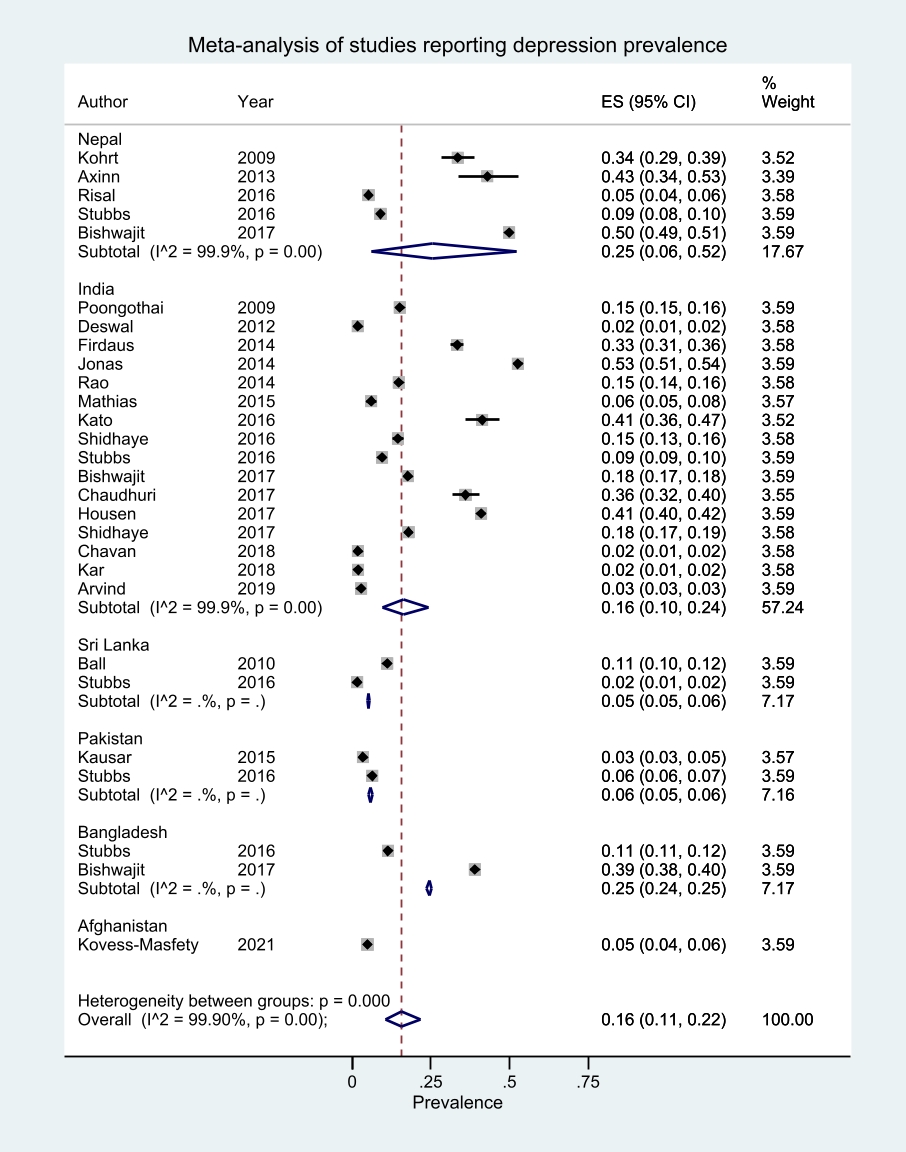 Depression – subgroup, assessment tool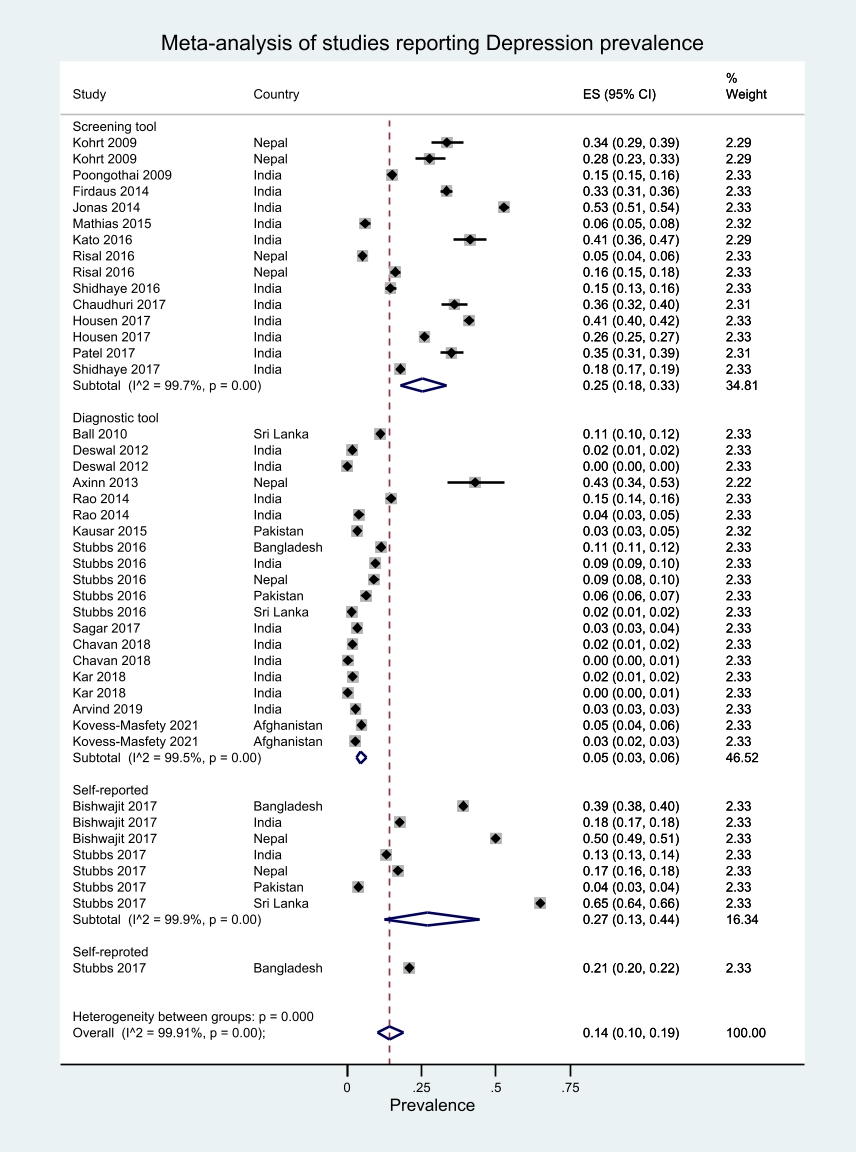 Anxiety – subgroup, country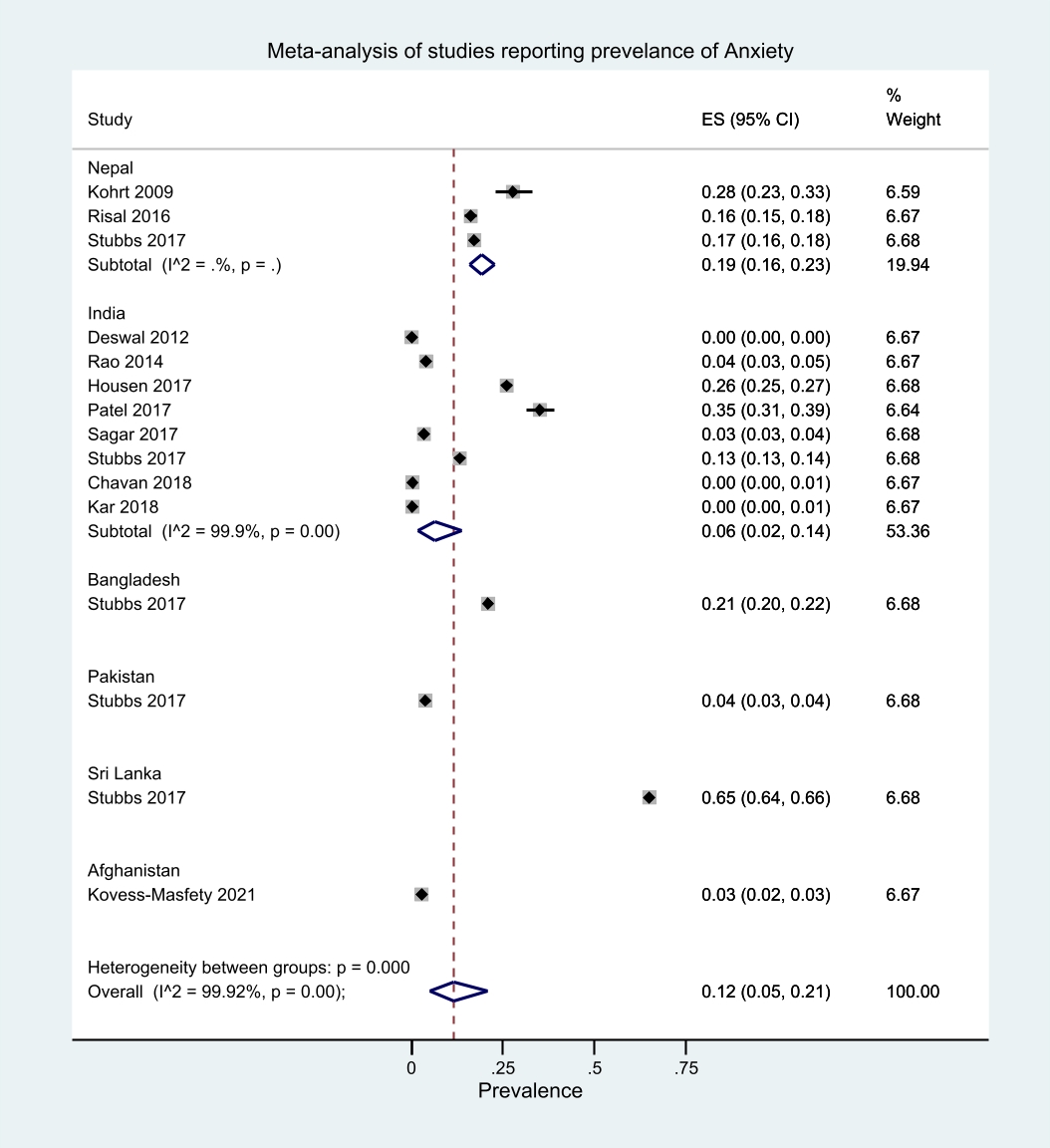 Anxiety – subgroup, assessment tool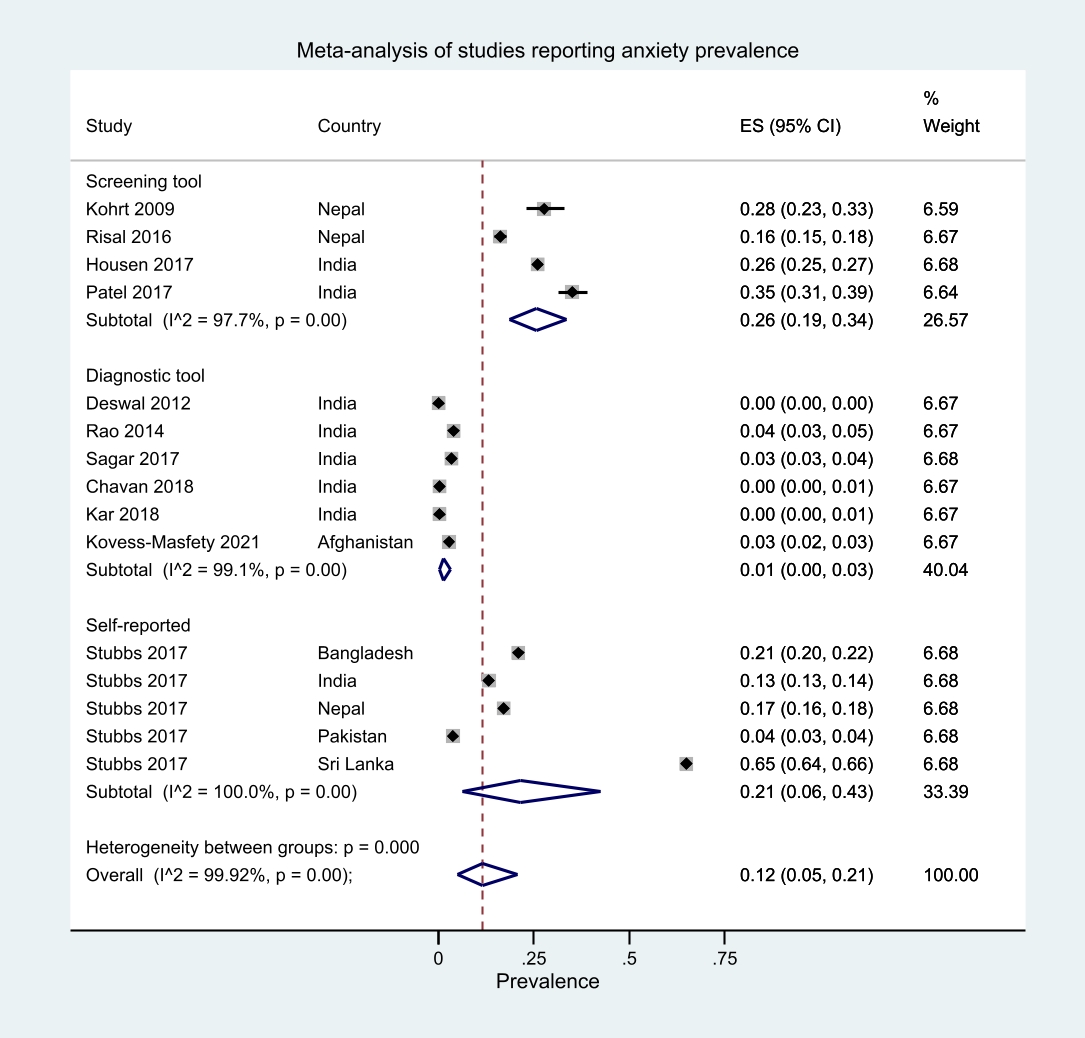 Funnel plots – depression and anxiety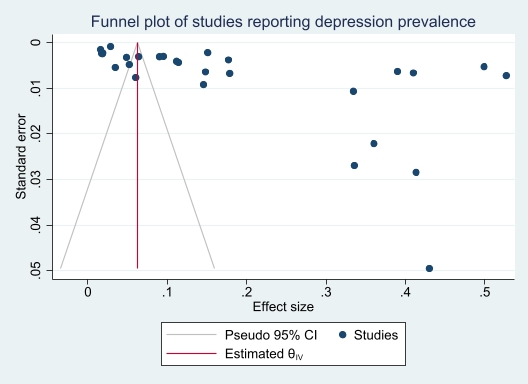 Egger’s test: H0: beta1 = 0; no small-study effectsbeta1 =      9.10, SE of beta1 =     2.601, z =      3.50, Prob > |z| =    0.0005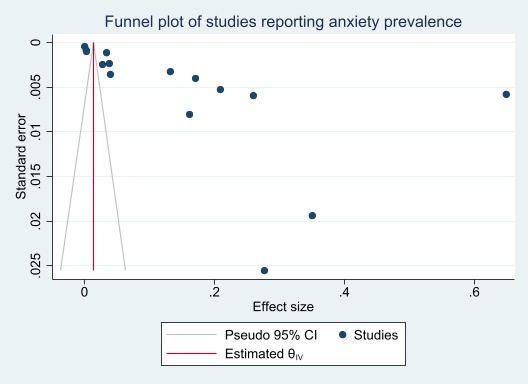 Egger’s test: H0: beta1 = 0; no small-study effectsbeta1 =      3.30, SE of beta1 =     3.747, z =      0.88, Prob > |z| =    0.3779CMDs with older studies excluded from main analysis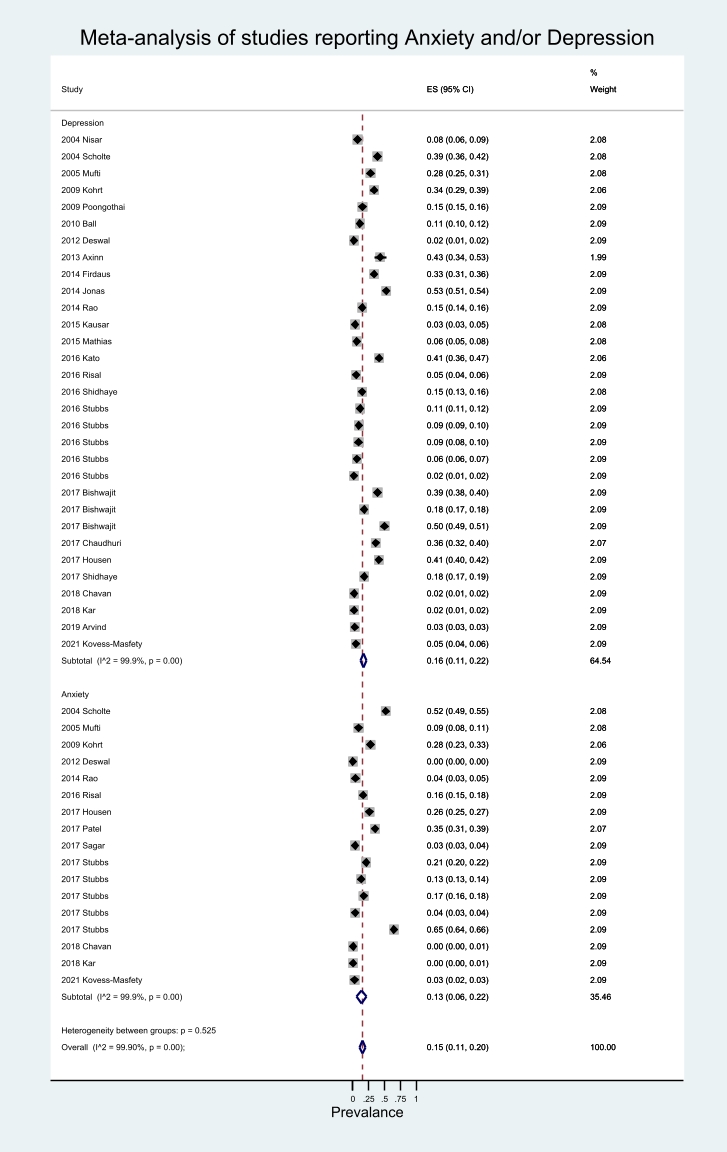 Section and Topic Item #Checklist item Location where item is reported TITLE TITLE TITLE Title 1Identify the report as a systematic review.Pg. 1 ABSTRACT ABSTRACT ABSTRACT Abstract 2See the PRISMA 2020 for Abstracts checklist.Pg. 3 INTRODUCTION INTRODUCTION INTRODUCTION Rationale 3Describe the rationale for the review in the context of existing knowledge.Pg. 4 Objectives 4Provide an explicit statement of the objective(s) or question(s) the review addresses.Pg. 4METHODS METHODS METHODS Eligibility criteria 5Specify the inclusion and exclusion criteria for the review and how studies were grouped for the syntheses.Pg. 5 (also appendix 4)Information sources 6Specify all databases, registers, websites, organisations, reference lists and other sources searched or consulted to identify studies. Specify the date when each source was last searched or consulted.Pg. 4 (also appendix 2)Search strategy7Present the full search strategies for all databases, registers, and websites, including any filters and limits used.Appendix 3Selection process8Specify the methods used to decide whether a study met the inclusion criteria of the review, including how many reviewers screened each record and each report retrieved, whether they worked independently, and if applicable, details of automation tools used in the process.Pg. 5 Data collection process 9Specify the methods used to collect data from reports, including how many reviewers collected data from each report, whether they worked independently, any processes for obtaining or confirming data from study investigators, and if applicable, details of automation tools used in the process.Pg. 5 Data items 10aList and define all outcomes for which data were sought. Specify whether all results that were compatible with each outcome domain in each study were sought (e.g., for all measures, time points, analyses), and if not, the methods used to decide which results to collect.Pg. 5 Data items 10bList and define all other variables for which data were sought (e.g., participant and intervention characteristics, funding sources). Describe any assumptions made about any missing or unclear information.Pg. 5 Study risk of bias assessment11Specify the methods used to assess risk of bias in the included studies, including details of the tool(s) used, how many reviewers assessed each study and whether they worked independently, and if applicable, details of automation tools used in the process.Pg. 5Effect measures 12Specify for each outcome the effect measure(s) (e.g., risk ratio, mean difference) used in the synthesis or presentation of results.Pg. 5Synthesis methods13aDescribe the processes used to decide which studies were eligible for each synthesis (e.g., tabulating the study intervention characteristics and comparing against the planned groups for each synthesis (item #5)).Pg. 5 and 6Synthesis methods13bDescribe any methods required to prepare the data for presentation or synthesis, such as handling of missing summary statistics, or data conversions.Pg. 5 and 6Synthesis methods13cDescribe any methods used to tabulate or visually display results of individual studies and syntheses.Pg. 5 and 6Synthesis methods13dDescribe any methods used to synthesize results and provide a rationale for the choice(s). If meta-analysis was performed, describe the model(s), method(s) to identify the presence and extent of statistical heterogeneity, and software package(s) used.Pg. 5 and 6Synthesis methods13eDescribe any methods used to explore possible causes of heterogeneity among study results (e.g. subgroup analysis, meta-regression).Pg. 5 and 6Synthesis methods13fDescribe any sensitivity analyses conducted to assess robustness of the synthesized results.NAReporting bias assessment14Describe any methods used to assess risk of bias due to missing results in a synthesis (arising from reporting biases).Pg. 5 and 6Certainty assessment15Describe any methods used to assess certainty (or confidence) in the body of evidence for an outcome.NARESULTS RESULTS RESULTS Study selection 16aDescribe the results of the search and selection process, from the number of records identified in the search to the number of studies included in the review, ideally using a flow diagram.Pg. 6Study selection 16bCite studies that might appear to meet the inclusion criteria, but which were excluded, and explain why they were excluded.Pg. 6 (also appendix 5)Study characteristics 17Cite each included study and present its characteristics.Pg. 8 and Table 1 (also appendix 5)Risk of bias in studies 18Present assessments of risk of bias for each included study.Pg. 8 and Table 1 (also appendix 5)Results of individual studies 19For all outcomes, present, for each study: (a) summary statistics for each group (where appropriate) and (b) an effect estimate and its precision (e.g. confidence/credible interval), ideally using structured tables or plots.Table 1; also Pgs. 17-20Results of syntheses20aFor each synthesis, briefly summarise the characteristics and risk of bias among contributing studies.Pgs. 8 and 22Results of syntheses20bPresent results of all statistical syntheses conducted. If meta-analysis was done, present for each the summary estimate and its precision (e.g. confidence/credible interval) and measures of statistical heterogeneity. If comparing groups, describe the direction of the effect.Pgs. 22 and 23Results of syntheses20cPresent results of all investigations of possible causes of heterogeneity among study results.Pg. 22 (also appendix 9)Results of syntheses20dPresent results of all sensitivity analyses conducted to assess the robustness of the synthesized results.NAReporting biases21Present assessments of risk of bias due to missing results (arising from reporting biases) for each synthesis assessed.Pgs. 22 and 23 (also appendix 9)Certainty of evidence 22Present assessments of certainty (or confidence) in the body of evidence for each outcome assessed.NADISCUSSION DISCUSSION DISCUSSION Discussion 23aProvide a general interpretation of the results in the context of other evidence.Pgs. 23 and 24Discussion 23bDiscuss any limitations of the evidence included in the review.Pgs. 24 and 25Discussion 23cDiscuss any limitations of the review processes used.Pg. 25Discussion 23dDiscuss implications of the results for practice, policy, and future research.Pg. 25OTHER INFORMATIONOTHER INFORMATIONOTHER INFORMATIONRegistration and protocol24aProvide registration information for the review, including register name and registration number, or state that the review was not registered.Pg. 4Registration and protocol24bIndicate where the review protocol can be accessed, or state that a protocol was not prepared.PROSPERORegistration and protocol24cDescribe and explain any amendments to information provided at registration or in the protocol.Pg. 24Support25Describe sources of financial or non-financial support for the review, and the role of the funders or sponsors in the review.Abstract, Pgs. 6 and 26Competing interests26Declare any competing interests of review authors.Pg. 26Availability of data, code and other materials27Report which of the following are publicly available and where they can be found: template data collection forms; data extracted from included studies; data used for all analyses; analytic code; any other materials used in the review.Extracted data – Tables and appendicesContent typeDatabase or repository nameDatabase or repository platform or URLPublished literatureEmbase Classic+Embase <1947 to 2021 September 27>OvidPublished literatureEpistemonikos https://www.epistemonikos.org/Published literatureGlobal Health <1910 to 2021 Week 38>OvidPublished literatureMEDLINE(R) ALL <1946 to September 27, 2021>OvidPublished literaturePakMediNet https://www.pakmedinet.com/Published literatureAPA PsycInfo <1806 to September Week 3 2021>OvidUnpublished literatureELDIS https://www.eldis.org/   Unpublished literatureWHO IRIS Institutional Repository for Information Sharing https://apps.who.int/iris/    Unpublished literatureWorld Bank Open Knowledge Repository https://openknowledge.worldbank.org/   Inclusion criteria Exclusion criteriaSystematically conducted meta-analytic and non-meta-analytic reviews Non-systematically conducted reviews, primary studies, opinions, commentaries, editorialsReviews reporting prevalence (or other quantitative measures like incidence) of mental disorders and intentional self-harm (ICD-10 all F-codes and X-codes 60 to 84)Reviews that do not report prevalence (or other quantitative measures) of mental disorders or intentional self-harm Review must be set in at least one South Asian country (Afghanistan, Bangladesh, Bhutan, India, Maldives, Nepal, Pakistan, and Sri Lanka). Multi-country studies that include one or more of these countries are eligible.Reviews set entirely outside South AsiaAll populations and settings (e.g., community, hospital, institution) are eligibleStudies set in Afghanistan that only focus on the mental health of non-Afghan military personnel and veteransStudyRating12345678910111213141516Systematic reviews with meta-analysis (n = 25)Systematic reviews with meta-analysis (n = 25)Systematic reviews with meta-analysis (n = 25)Systematic reviews with meta-analysis (n = 25)Systematic reviews with meta-analysis (n = 25)Systematic reviews with meta-analysis (n = 25)Systematic reviews with meta-analysis (n = 25)Systematic reviews with meta-analysis (n = 25)Systematic reviews with meta-analysis (n = 25)Systematic reviews with meta-analysis (n = 25)Systematic reviews with meta-analysis (n = 25)Systematic reviews with meta-analysis (n = 25)Systematic reviews with meta-analysis (n = 25)Systematic reviews with meta-analysis (n = 25)Systematic reviews with meta-analysis (n = 25)Systematic reviews with meta-analysis (n = 25)Systematic reviews with meta-analysis (n = 25)Systematic reviews with meta-analysis (n = 25)2010 BaruaCritically lowYesNoNoNoNoNoNoNoNoNoNoNoNoNoNoYes2014 SteelCritically lowYesNoYesYesYesUnsurePartial yesPartial yesNoNoYesNoNoYesYesYes2016 ChoLowYesNoNoYesUnsureUnsureYesYesYesNoYesUnsureYesNoYesNo2017 RanjanCritically lowYesNoNoYesUnsureUnsurePartial yesPartial yesNoNoYesNoNoYesYesNo2017 UpadhyayLowYesNoNoYesUnsureUnsurePartial yesUnsureYesNoYesYesYesYesYesYes2018 HussainModerateYesYesYesPartial yesUnsureYesPartial yesYesYesNoYesYesYesUnsureYesNo2019 ChauhanLowYesNoUnsurePartial yesYesUnsurePartial yesPartial yesUnsureNoYesNoNoNoNoYes2019 HendricksonLowYesPartial yesYesPartial yesYesYesPartial yesPartial yesNoNoYesNoNoNoNoYes2019 MahendranModerateYesYesYesPartial yesYesNoPartial yesYesYesNoYesNoYesYesYesYes2019 PilaniaHighYesYesYesYesYesYesPartial yesYesYesNoYesYesYesYesYesYes2019 PrabhuCritically lowYesNoYesPartial yesUnsureUnsureNoNoNoYesUnsureNoNoYesNoYes2019 UphoffModerateYesYesNoPartial yesYesUnsurePartial yesPartial yesYesNoYesYesYesYesYesYes2020 GanesanLowYesPartial yesNoPartial yesNoUnsurePartial yesPartial yesNoNoYesNoNoUnsureYesNo2020 KhanModerateYesYesYesPartial yesYesYesPartial yesYesYesNoYesYesYesYesYesNo2020 NaveedModerateYesYesYesPartial yesYesYesPartial yesYesYesNoYesUnsureYesUnsureYesYes2021 AbrahamHigh/ModYesYesNoYesYesYesYesYesYesYesYesUnsureUnsureYesNoYes2021 AssariparambilLowYesNoYesYesYesYesYesPartial yesYesNoYesNoNoYesUnsureNo2021 AtifLowYesYesYesPartial yesNoNoPartial yesPartial yesNoNoYesNoNoNoYesNo2021 ChoudharyCritically lowYesNoNoPartial yesYesUnsureNoPartial yesYesNoYesUnsureUnsureYesYesYes2021 HossainLowYesPartial yesNoPartial yesYesYesPartial yesPartial yesUnsureNoYesYesYesYesYesYes2021 HosseinnejadLowUnsure NoYesYesUnsureUnsurePartial yesPartial yesYesNoUnsureNoNoUnsureNoYes2021 KalraModerateYesYesYesPartial yesYesYesPartial yesYesYesNoYesYesYesYesYesYes2021 PatraLowYesNoYesYesYesYesPartial yesYesYesYesYesYesYesYesNoYes2021 YadavHigh/ModYesYesNoYesYesYesPartial yesYesYesNoYesYesYesUnsureYesYes2021 ZuberiModerateYesYesNoYesYesYesPartial yesPartial yesYesNoYesNoUnsureYesYesYesSystematic reviews with no meta-analysis (n = 99)Systematic reviews with no meta-analysis (n = 99)Systematic reviews with no meta-analysis (n = 99)Systematic reviews with no meta-analysis (n = 99)Systematic reviews with no meta-analysis (n = 99)Systematic reviews with no meta-analysis (n = 99)Systematic reviews with no meta-analysis (n = 99)Systematic reviews with no meta-analysis (n = 99)Systematic reviews with no meta-analysis (n = 99)Systematic reviews with no meta-analysis (n = 99)Systematic reviews with no meta-analysis (n = 99)Systematic reviews with no meta-analysis (n = 99)Systematic reviews with no meta-analysis (n = 99)Systematic reviews with no meta-analysis (n = 99)Systematic reviews with no meta-analysis (n = 99)Systematic reviews with no meta-analysis (n = 99)Systematic reviews with no meta-analysis (n = 99)Systematic reviews with no meta-analysis (n = 99)2004 MirzaCritically lowYesNoYesPartial yesNoNoNoPartial yesYesNoNo MANo MAYesNoNo MAYes2005 MillsLowYesPartial yesYesPartial yesYesYesPartial yesPartial yesNoNoNo MANo MANoNoNo MANo2006 CollinsLowYesNoYesPartial yesUnsureUnsurePartial yesPartial yesUnsureNoNo MANo MAUnsureYesNo MAYes2007 LopesCritically lowYesNoYesPartial yesYesNoPartial yesPartial yesNoNoNo MANo MANoNoNo MANo2008 MillsCritically lowUnsureNoUnsurePartial yesUnsureUnsureNoPartial yesNoNoNo MANo MANoNoNo MANo2010 MathCritically lowYesNoYesPartial yesNoUnsureNoPartial yesNoNoNoNoNoNoNoNo2011 DasCritically lowNoNoNoPartial yesNoNoNoNoNoNoNo MANo MANoNoNo MANo MA2011 Maulik LowYesNoYesPartial yesYesYesPartial yesYesUnsureNoYesYesYesYesYesYes2012 FisherCritically lowYesNoNoPartial yesYesYesPartial yesPartial yesNoNoYesNoNoYesYesYes2013 HawtonCritically lowYesNoNoPartial yesYesUnsurePartial yesNoNoNoYesNoNoYesNoYes2013 JonesLowYesNoYesYesNoNoPartial yesYesYesNoNo MANo MAYesUnsureNo MAUnsure2013 RajapakseLowYesNoYesYesNoNoPartial yesPartial yesUnsureNoNo MANo MAYesYesNo MAYes2013 UdinaCritically lowUnsureNoNoYesUnsureUnsureYesYesNoNoNo MANo MANoNoNo MAYes2014 BeckwithCritically lowYesNoNoPartial yesNoNoPartial yesNoNoNoNo MANo MANoYesNo MANo2014 De BernierCritically lowYesNoNoPartial yesYesUnsureNoPartial yesNoNoNo MANo MANoNoNo MANo2014 FuhrModerate YesUnsureYesYesYesYesPartial yesYesYesNoYesYesYesYesNoYes2014 HossainCritically lowYesNoNoUnsureYesNoPartial yesPartial yesNoNoNo MANo MANoNoNo MAYes2014 MendenhallCritically lowYesNoYesPartial yesYesNoPartial yesYesNoNoNo MANo MANoNoNo MAYes2014 MedlowCritically lowYesNoNoPartial yesNoYesPartial yesPartial yesNoNoNo MANo MANoNoNo MANo MA2014 PearsonLowUnsurePartial yesYesYesYesYesPartial yesNoYesNoNo MANo MAYesNoNo MANo2014 RaneCritically lowYesNoNoYesYesNoNoPartial yesNoNoNo MANo MANoYesNo MAYes2015 AggarwalCritically lowNoNoNoYesYesUnsureNoYesNoNoNo MANo MAYesYesNo MAYes2015 MalakoutiCritically lowYesNoYesPartial yesYesYesPartial yesPartial yesNoNoNo MANo MANoNoNo MANo2015 NorhayatiCritically lowYesNoNoPartial yesUnsureUnsureNoPartial yesNoNoNo MANo MANoNoNo MAYes2016 EvagorouCritically lowYesNoNoNoUnsureUnsurePartial yesNoNoNoNo MANo MANoNoNo MANo2016 JamaliCritically lowNoNoNoPartial yesUnsureUnsureNoNoNoNoNo MANo MANoNoNo MAYes2016 McKenzieLowYesNoYesYesYesYesPartial yesYesYesNoNo MANo MANoUnsureNo MAUnsure2016 OttisovaModerateYesYesNoYesYesYesPartial yesPartial yesYesNoYesUnsureYesUnsureNoYes2016 SahuCritically lowUnsureNoNoYesUnsureUnsureNoPartial yesNoNoNo MANo MANoNoNo MAYes2017 AggarwalCritically lowYesNoYesYesYesUnsurePartial yesPartial yesNoNoNo MANo MANoUnsureNo MAYes2017 AhmedLowYesNoNoYesYesUnsurePartial yesPartial yesUnsureNoNo MANo MAUnsureYesNo MAYes2017 DennisLowYesNoNoYesNoNoPartial yesPartial yesYesNoYesYesYesUnsureNoYes2017 HossainCritically lowYesNoNoPartial yesYesNoPartial yesPartial yesNoNoNo MANo MANoNoNo MAYes2017 NaskarCritically lowYesNoNoPartial yesYesYesPartial yesPartial yesNoNoNo MANo MANoNoNo MAYes2017 SalmanianLowYesYesNoYesUnsureYesNoYesYesNoNo MANo MANoNoNo MAYes2017 SinghCritically lowNoNoNoYesUnsureUnsureNoNoNoNoNo MANo MANoNoNo MAYes2017 WoodyCritically lowYesNoNoYesNoNoNoNoYesNoYesYesNoYesYesYes2018 HalimCritically lowYesNoNoPartial yesYesUnsurePartial yesPartial yesNoNoNo MANo MANoNoNo MANo MA2018 HuntLowYesNoYesPartial yesUnsureNoPartial yesYesYesNoYesYesYesYesYesYes2018 JhaLowYesNoYesPartial yesNoNoPartial yesYesYesNoUnsureNoNoNoNoYes2018 Morina (a)Critically lowYesNoYesPartial yesYesYesPartial yesYesNoNoNo MANo MANoNoNo MANo MA2018 Morina (b)ModerateYesYesYesPartial yesYesUnsurePartial yesYesYesYesYesNoNoYesYesNo2018 ShoreyModerateYesYesNoYesYesUnsurePartial yesPartial yesYesNoYesNoNoYesYesYes2018 ThapaCritically lowUnsureNoNoYesUnsureNoNoYesYesNoNo MANo MAYesYesNo MAUnsure2019 ArafatCritically lowNoNoNoPartial yesNoNoPartial yesNoNoNoNo MANo MANoNoNo MAYes2019 Bhagavathula Critically lowYesNoUnsurePartial yesYesYesYesPartial yesNoNoYesUnsureUnsureYesYesYes2019 GilmoorCritically lowYesNoNoPartial yesUnsureUnsurePartial yesPartial yesNoNoNo MANo MANoNoNo MANo MA2019 KnipeHigh/ModYesYesYesYesYesYesYesYesYesNoYesYesYesYesNoYes2019 MyttonCritically lowYesNoYesPartial yesYesYesPartial yesPartial yesNoYesNo MANo MANoYesNo MAYes2019 TayCritically lowUnsureNoNoYesNoNoNoNoNoNoNo MANo MANoNoNo MAYes2020 AbateModerateYesPartial yesNoYesYesYesYesPartial yesYesNoYesYesYesYesYesYes2020 AkhtarModerateYesYesNoPartial yesYesYesPartial yesYesYesNoYesYesYesYesYesYes2020 BanerjeeCritically lowYesNoNoPartial yesYesYesPartial yesPartial yesNoNoNo MANo MANoNoNo MANo MA2020 BlackmoreModerateYesYesUnsureYesYesYesPartial yesPartial yesYesNoYesYesYesYesYesYes2020 DadiModerateYesYesYesPartial yesUnsureUnsureYesPartial yesYesNoYesYesYesYesYesUnsure2020 DevarapalliCritically lowYesNoNoPartial yesYesUnsureNoPartial yesNoNoNo MANo MANoNoNo MAYes2020 DuaCritically lowYesNoNoPartial yesNoNoPartial yesNoNoNoNo MANo MANoYesNo MAYes2020 GilanLowYesPartial yesNoYesYesYesPartial yesYesNoNoNo MANo MANoNoNo MAYes2020 Hunt Critically lowYesNoYesPartial yesNoYesNoYesYesNoYesYesYesYesYesYes2020 JunaidLowYesNoYesPartial yesYesNoPartial yesYesYesNoYesYesUnsureYesNoNo2020 KarimiLowUnsureNoYesPartial yesYesNoPartial yesYesYesNoNo MANo MAYesNoNo MANo MA2020 LasherasLowYesNoYesPartial yesUnsureNoPartial yesPartial yesYesNoYesNoNoUnsureYesYes2020 Liu High/ModYesYesYesYesYesNoPartial yesYesYesYesYesUnsureNoYesYesYes2020 Qiu LowYesNoYesPartial yesYesUnsurePartial yesYesYesNoYesYesYesYesYesYes2020 Rahele Critically lowYesNoUnsurePartial yesUnsureYesNoPartial yesYesNoNo MANo MANoUnsureNo MANo MA2020 WinsperHigh/ModYesYesNoYesYesNoYesYesYesYesYesYesYesYesYesYes2020 YanModerateYesYesYesYesYesYesPartial yesPartial yesYesNoYesYesYesNoNoYes2021 Al FalasiLowYesNoYesPartial yesYesUnsurePartial yesPartial yesYesNoYesNoNoYesNoYes2021 Al MamunCritically lowYesNoYesPartial yesUnsureUnsureYesYesNoNoNo MANo MANoYesNo MANo MA2021 AmiriCritically lowYesNoUnsurePartial yesUnsureUnsurePartial yesYesNoNoNoUnsureYesYesNoNo2021 DongModerateYesPartial yesUnsureYesYesYesPartial yesPartial yesYesNoYesUnsureYesYesYesYes2021 DuttaMod/LowYesYesYesPartial yesYesYesPartial yesPartial yesUnsureNoYesYesNoYesNoYes2021 FellmethHigh/ModYesYesNoYesYesYesPartial yesYesYesYesYesYesYesUnsureYesYes2021 GhazanfarpourCritically lowNoNoNoPartial yesYesNoPartial yesYesNoNoYesNoNoNoYesYes2021 Hosen Critically lowYesNoNoPartial yesNoYesPartial yesPartial yesNoNoNo MANo MANoNoNo MANo MA2021 JephthaCritically lowYesNoUnsureUnsureNoNoNoPartial yesNoNoNoNoNoNoNoYes2021 Kar Critically lowUnsureNoUnsurePartial yesNoYesUnsureNoYesNoNo MANo MANoNoNo MANo MA2021 LiuMod/HighYesYesYesPartial yesYesYesPartial yesYesYesNoYesYesYesYesYesNo2021 MahadevanMod/HighYesPartial yesYesYesYesYesPartial yesYesYesYesYesNoNoYesNoYes2021 MahmudModerateYesPartial yesYesPartial yesYesYesPartial yesYesYesNoYesYesNoNoYesYes2021 MamunCritically lowYesNoYesPartial yesNoNoPartial yesPartial yesNoNoNo MANo MANoNoNo MANo MA2021 MohammadHighYesYesYesYesYesYesPartial yesYesYesNoYesYesYesYesYesYes2021 NechoLowYesNoNoYesUnsureYesPartial yesPartial yesYesNoYesNoYesNoYesYes2021 PandaLowUnsureNoYesPartial yesYesYesPartial yesPartial yesYesNoYesUnsureUnsureYesUnsureNo2021 SantabarbaraModerateYesPartial yesNoYesYesUnsurePartial yesYesYesNoYesYesUnsureYesYesYes2021 SilvaLowYesYesUnsurePartial yesYesUnsurePartial yesPartial yesNoNoNo MANo MANoNoNo MAYes2021 VanderkruikModerateYesPartial yesUnsureYesYesYesPartial yesPartial yesYesNoNo MANo MAYesNoNo MAYes2021 WangCritically lowYesUnsureNoPartial yesYesUnsurePartial yesNoNoNoYesNoNoNoYesYes2009 KlaininCritically lowYesNoYesPartial yesNoNoPartial yesYesNoNoNo MANo MANoNoNo MAYes2013 NadkarniCritically lowYesNoNoPartial yesNoNoPartial yesPartial yesNoNoNo MANo MANoNoNoNo2013 NewmanCritically lowUnsureNoYesPartial yesNoNoPartial yesPartial yesNoNoNo MANo MANoYesNo MAYes2014 JordansModerateYesPartial yesYesYesYesUnsurePartial yesYesYesNoNo MANo MAYesYesNo MAYes2017 BalharaCritically lowNoNoNoPartial yesUnsureUnsureNoPartial yesNoNoNo MANo MANoNoNo MAYes2017 KuppiliCritically lowUnsureNoYesPartial yesNoNoPartial yesYesNoNoNo MANo MANoNoNo MAYes2018 ShekhaniCritically lowYesNoNoYesYesNoPartial yesPartial yesNoNoNo MANo MANoNoNo MAYes2019 SomrongthongCritically lowUnsureNoNoPartial yesYesNoNoPartial yesNoNoNo MANo MANoNoNo MAYes2019 VaidyanathanCritically lowNoNoYesYesNoNoNoPartial yesNoNoNo MANo MANoNoNo MAYes2020 KalraCritically lowYesNoYesYesYesYesPartial yesYesNoNoNo MANo MANoNoNo MANo2020 RensburgCritically lowUnsureNoUnsurePartial yesYesNoNoUnsureNoNoNo MANo MANoNoNo MAYesMental disorder and population Systematic reviews with meta-analysis (n = 25)Systematic reviews with no pooled estimates (n = 99)Any mental disorder Any mental disorder Any mental disorder General and clinicalMulti-country 1Bangladesh 1, India 1People with HIV/AIDS-Multi-country 1People with suicidal behaviourMulti-country 1Multi-country 1Common mental disorders (CMDs; largely combination of mood and anxiety disorders) Common mental disorders (CMDs; largely combination of mood and anxiety disorders) Common mental disorders (CMDs; largely combination of mood and anxiety disorders) Children and adolescents-Multi-country 1 (COVID-19)General and clinicalMulti-country 2Multi-country 1 (COVID-19), Pakistan 1HCWs-India 1 (COVID-19)Perinatal womenIndia 1Multi-country 3 (1 COVID-19)Teachers-India 1 (COVID-19)F01-F09: Mental disorders due to known physiological conditions F01-F09: Mental disorders due to known physiological conditions F01-F09: Mental disorders due to known physiological conditions General and clinical-India 1Older peopleIndia 1India 1F10-F19: Mental and behavioural disorders due to psychoactive substance use F10-F19: Mental and behavioural disorders due to psychoactive substance use F10-F19: Mental and behavioural disorders due to psychoactive substance use General and clinical Multi-country 2Multi-country 1, India 1Older people-India 1People with HIV/AIDS-Multi-country 1People with psychosis-Multi-country 1People with tuberculosis-Multi-country 1Tribal population-India 1F20-F29: Schizophrenia, schizotypal, delusional, and other non-mood psychotic disorders F20-F29: Schizophrenia, schizotypal, delusional, and other non-mood psychotic disorders F20-F29: Schizophrenia, schizotypal, delusional, and other non-mood psychotic disorders General and clinical-India 1People with HIV/AIDS-Multi-country 1People with SUD-India 1F30-F39: Mood [affective] disorders F30-F39: Mood [affective] disorders F30-F39: Mood [affective] disorders Children and adolescents-India 2; 1 in homelessGeneral and clinical Multi-country 3 (1 COVID-19)Multi-country 2 (1 COVID-19), Bangladesh 2 (1 COVID-19), India 1HCWsMulti 1 (COVID-19), Pakistan 1Multi-country 1 (COVID-19), India 1 (COVID-19)Older peopleMulti-country 1, India 2 Nepal 1Perinatal womenMulti-country 2, India 1, Pakistan 1 Multi-country 11 (2 COVID-19), Bangladesh 1 in adolescents, India 1, Sri Lanka 1 (COVID-19)Peri-menopausal womenIndia 1-People with COVID-19-India 1People with Dhat -Multi-country 1People with HIV/AIDS-Multi-country 1, India 1Amputees-India 1People with NCDMulti-country 1, India 1Multi-country 2, India = 1People who have self-harmed-India 1Stroke survivorsIndia 1Multi-country 1People with SUDIndia 1India 1People with tuberculosis-Multi-country 1Refugee/IDP-Multi-country 2, Bangladesh 1, India 1, Nepal 2Victims of human trafficking-Nepal 1Tribal population-India 1StudentsPakistan 1Multi-country 1, Bangladesh 2 (COVID-19)People with suicidal behaviour-Multi-country 1F40-F48: Anxiety, dissociative, stress-related, somatoform and other nonpsychotic mental disorders F40-F48: Anxiety, dissociative, stress-related, somatoform and other nonpsychotic mental disorders F40-F48: Anxiety, dissociative, stress-related, somatoform and other nonpsychotic mental disorders Children and adolescents-India = 1General and clinical populationMulti-country 3 (1 COVID-19), Pakistan 1Multi-country 2 (COVID-19), Bangladesh 1 (COVID-19), India 4 (2 COVID-19)Adult males-Multi-country = 1 (Dhat)HCWsMulti-country 1 (COVID-19)Multi-country 1 (COVID-19), India 1 (COVID-19)Older people-Nepal = 1Perinatal women-Multi-country 4 (2 COVID-19), Bangladesh 1, Sri Lanka 1 (COVID-19)People with COVID-19-India 1People with Dhat -Multi-country 1People with HIV/AIDS-Multi-country 1, India 1Amputees-India 1People with migraine -India 1People with NCDMulti-country 1-Stroke survivors-Multi-country 1People with SUDIndia 1-People with tuberculosis-Multi-country 1Pre-operative patients -Multi-country 1Refugees/IDP-Multi-country 2, Bangladesh 1, India 1, Nepal 2Students-Bangladesh 2 (COVID-19), India 1 (COVID-19)Victims of human trafficking-Nepal 1Tribal population-India 1F50-F59: Behavioural syndromes associated with physiological disturbances and physical factors F50-F59: Behavioural syndromes associated with physiological disturbances and physical factors F50-F59: Behavioural syndromes associated with physiological disturbances and physical factors General and clinical-India 1Tribal population-India 1F60-F69: Disorders of adult personality and behaviour F60-F69: Disorders of adult personality and behaviour F60-F69: Disorders of adult personality and behaviour General and clinical-Multi-country 1, India 2F70-F79: Intellectual disabilities F70-F79: Intellectual disabilities F70-F79: Intellectual disabilities General and clinical -Multi-country 1, India 2F80-F89: Pervasive and specific developmental disorders F80-F89: Pervasive and specific developmental disorders F80-F89: Pervasive and specific developmental disorders Children and adolescents India 1Multi-country 2, Pakistan 1F90-F98: Behavioural and emotional disorders with onset usually occurring in childhood and adolescence F90-F98: Behavioural and emotional disorders with onset usually occurring in childhood and adolescence F90-F98: Behavioural and emotional disorders with onset usually occurring in childhood and adolescence General and clinical -India 1Children and adolescents-Multi-country 1, Afghanistan 1, Bangladesh 1, India 2, Pakistan 1F99-F99: Unspecified mental disorderF99-F99: Unspecified mental disorderF99-F99: Unspecified mental disorderGeneral and clinical --X60-X84: Intentional self-harm X60-X84: Intentional self-harm X60-X84: Intentional self-harm Children and adolescentsIndia 1	India 2General and clinical Multi-country 1Multi-country 1, Bangladesh 2 (1 COVID-19), India 2, Nepal 1, Pakistan 2, Sri Lanka 2Perinatal women-Multi-country 3People with HIV/AIDS-Multi-country 1, India 1People who have self-harmed-Multi-country 1, Sri Lanka 1Sex worker population-India 1Tribal population-India 1